WstępWewnątrzszkolny System Oceniania w Szkole Podstawowej im. św. Jana Kantego w Świlczy został opracowany na podstawie Rozporządzenia Ministra Edukacji Narodowej z dnia 22 lutego 2019 roku 
w sprawie szczegółowych warunków i sposobu oceniania, klasyfikowania i promowania uczniów i słuchaczy w szkołach publicznych.Wewnątrzszkolny system oceniania (WSO) – przepisy prawa szkolnego stanowiące część statutu szkoły i określające zasady organizacji oceniania uczniów danej szkoły. Szkoła decyduje, jak ocenia osiągnięcia uczniów, co ocenia, kiedy oraz w jaki sposób rejestrowane będą te osiągnięcia. Do decyzji szkoły należy również sposób i częstotliwość informowania uczniów i rodziców o osiągnięciach, a także sposób poprawiania ocen. Oceny roczne, które umieszczane są na świadectwach promocyjnych oraz ukończenia szkoły, wystawiane są według obowiązującej we wszystkich polskich szkołach skali 1 - 6.§ 1  Ocenianie wewnątrzszkolne Niniejszy dokument reguluje zasady oceniania, klasyfikowania i promowania uczniów 
oraz przeprowadzania egzaminów i sprawdzianów w Szkole Podstawowej im. św. Jana Kantego w Świlczy. Warunki przeprowadzania sprawdzianów i egzaminów oraz ich formy dla dzieci i młodzieży niepełnosprawnych oraz niedostosowanych społecznie określają odrębne przepisy. Ocenianiu podlegają osiągnięcia edukacyjne ucznia i zachowanie ucznia.Ocenianie osiągnięć edukacyjnych ucznia polega na rozpoznawaniu przez nauczycieli poziomu 
i postępów w opanowaniu przez ucznia wiadomości i umiejętności w stosunku do wymagań edukacyjnych wynikających z podstawy programowej i realizowanych w szkole programów nauczania, uwzględniających tę podstawę.Ocenianie zachowania ucznia polega na rozpoznawaniu przez wychowawcę klasy, nauczycieli oraz uczniów danej klasy stopnia respektowania przez ucznia zasad współżycia społecznego i norm etycznych 
oraz obowiązków ucznia określonych w statucie szkoły.Ocenianie osiągnięć edukacyjnych i zachowania ucznia odbywa się w ramach oceniania wewnątrzszkolnego. § 2 Cele wewnątrzszkolnego oceniania                                                                                                                                                                                                                                                           Informowanie ucznia o poziomie jego osiągnięć edukacyjnych i jego zachowaniu oraz o postępach 
w tym zakresie.Pomoc uczniowi w samodzielnym planowaniu swego rozwoju.Motywowanie ucznia do dalszych postępów w nauce i zachowaniuDostarczenie rodzicom (prawnym opiekunom) lub osobie (podmiotowi) sprawującemu pieczę zastępczą nad dzieckiem  i nauczycielom informacji o postępach, trudnościach  w nauce, zachowaniu i specjalnych uzdolnieniach ucznia.Umożliwienie nauczycielom doskonalenia organizacji i metod pracy dydaktyczno-wychowawczej.§ 3  Funkcje wewnątrzszkolnego oceniania                                                                                                                                                                                                                                                         Formułowanie przez nauczycieli wymagań edukacyjnych niezbędnych do uzyskania śródrocznych 
i rocznych ocen klasyfikacyjnych z obowiązkowych i dodatkowych zajęć edukacyjnych oraz informowanie 
o nich uczniów i rodziców (prawnych opiekunów) lub osobę (podmiot)sprawujący pieczę zastępczą 
nad dzieckiem.Ustalanie kryteriów oceniania zachowania.Bieżące ocenianie oraz śródroczne i roczne klasyfikowanie.Przeprowadzenie egzaminów klasyfikacyjnych i poprawkowych.Ustalanie ocen klasyfikacyjnych rocznych z obowiązkowych i dodatkowych zajęć edukacyjnych oraz rocznej oceny klasyfikacyjnej zachowania.Ustalanie warunków i trybu uzyskania wyższych niż przewidywane rocznych ocen klasyfikacyjnych 
z obowiązkowych i dodatkowych zajęć edukacyjnych oraz rocznej oceny klasyfikacyjnej zachowania.Ustalanie warunków i sposobu przekazywania rodzicom (prawnym opiekunom) lub osobie (podmiotowi) sprawującemu pieczę zastępczą nad dzieckiem  informacji o postępach i trudnościach ucznia w nauce.§ 4  Kryteria oceniania osiągnięć uczniów w edukacji wczesnoszkolnejKażde dziecko rozwija się na miarę swoich możliwości i w odpowiednim dla siebie tempie. Ocena ma charakter opisowy i dotyczy nie tylko postępów w nauce, ale ogólnego poziomu rozwoju konkretnego ucznia.Proponuje się dwa rodzaje oceniania dziecka:  ocenianie bieżące, podczas każdego zajęcia, ocenianie okresowe, na półrocze i na koniec kolejnych lat edukacji wczesnoszkolnej.Na spotkaniach kwartalnych rodzice otrzymują oceny cząstkowe wyrażone cyfrą.I Kryteria ocen poszczególnych edukacjiOcenianie wewnątrzszkolne osiągnięć ucznia polega na rozpoznaniu przez nauczycieli poziomu i postępów 
w opanowaniu przez ucznia wiadomości i umiejętności w stosunku do wymagań edukacyjnych wynikających z programu nauczania oraz formułowaniu oceny. Nauczyciel  wychowawca na początku roku szkolnego zapoznaje uczniów i rodziców  z regulaminem zachowania w szkole i kryteriami oceniania wiadomości i umiejętności uczniów. W ocenianiu uwzględnione będą możliwości indywidualne ucznia, wkład pracy, osiągnięcia oraz zalecenia Poradni Psychologiczno-Pedagogicznej w stosunku do uczniów mających specjalne potrzeby edukacyjne. W klasach I–III oceny klasyfikacyjne półroczne i końcowo roczne oraz ocena z zachowania są oceną opisową. Na podstawie bieżącej obserwacji nauczyciel wychowawca systematycznie odnotowuje 
w dzienniku zajęć, podręcznikach, ćwiczeniach i zeszycie ucznia osiągnięcia edukacyjne uczniów, stosując cyfrowe skróty opisów ocen (są one umieszczone w widocznym miejscu w klasie):celujący - wyrażony cyfrą 6 – Znakomicie! Brawo! Osiągasz doskonałe wyniki Posiadasz uzdolnienia 
i rozwijasz je. Należą Ci się gratulacje!bardzo dobry - wyrażony cyfrą 5  - Bardzo dobrze pracujesz. Robisz w szybkim tempie duże postępy. Tak trzymaj!dobry - wyrażony cyfrą 4 – Dobrze pracujesz jednak stać cię, by było lepiej. Włóż więcej wysiłku 
w podejmowane prace, co umożliwi ci osiągać lepsze wyniki.dostateczny - wyrażony cyfrą 3 – Pracujesz, ale osiągasz słabe wyniki. Aby to zmienić na lepsze konieczna jest pomoc nauczyciela i rodziców, oraz systematyczna praca, wymagająca dużo wysiłku 
z twojej stronydopuszczający - wyrażony cyfrą 2 – Zbyt mało pracujesz i osiągasz bardzo słabe wyniki. Włóż dużo wysiłku, bądź aktywniejszy, skorzystaj z pomocy nauczyciela i rodziców.niedostateczny - wyrażony cyfrą 1 – Osiągasz niezadawalające rezultaty. Spotkało cię niepowodzenie. Pokonasz to, ale czeka cię bardzo dużo systematycznej pracy wspólnie z nauczycielem i rodzicami.W klasach pierwszych w pierwszych tygodniach nauki nauczyciel może stosować ocenianie symboliczne (słoneczka, cegiełki, różnokolorowe znaczki...); zachowując jednocześnie obowiązujący system oceniania. Nauczyciel w zależności od swojej inwencji twórczej może w ocenianiu wewnątrzklasowym wprowadzić również żetony, pieczątki lub inne formy oceny cząstkowej.Nauczyciel na podstawie bezpośredniej obserwacji ucznia i bieżącej oceny przekazuje rodzicom informacje o postępach dziecka w zachowaniu i nauce.  W klasach I-III formą komunikowania się w w/w zakresie jest: dziennik elektroniczny; w tym komunikator 
w obrębie aplikacji, poczta elektroniczna, ma zastosowanie również zeszyt korespondencji z rodzicami, 
w którym odnotowywane są wszystkie pochwały, uwagi i informacje.O uzyskiwanych ocenach uczniowie będą informowani na bieżąco. Prace pisemne będą zawierały recenzję ukazującą zalety i to, na co trzeba zwrócić jeszcze uwagę. Po odpowiedzi ustnej ucznia – nauczyciel dokonuje słownego uzasadnienia oceny (mówi co było dobrze, a co trzeba poprawić). Rodzice będą powiadamiani o osiągnięciach uczniów w czasie spotkań z wychowawcą: na spotkaniach kwartalnych rodzice otrzymują oceny cząstkowe z poszczególnych edukacji wyrażone cyfrą, 
na zakończenie I półrocza – ocenę opisową osiągnięć ucznia. W przypadku trudności w nauce, częstego nieprzygotowania do zajęć - rodzice informowani będą podczas indywidualnych spotkań z nauczycielem. Przy ustalaniu ocen z wychowania fizycznego, muzyki, plastyki i techniki bierzemy pod uwagę wysiłek wkładany przez ucznia.Nauczyciel jest zobowiązany  uwzględniać  opinię i zalecenia Poradni Psychologiczno-Pedagogicznej 
w stosunku do dziecka, u którego stwierdzono specyficzne trudności w uczeniu się. Nauczyciele 
na początku roku szkolnego informują uczniów i rodziców o wymaganiach edukacyjnych i sposobach sprawdzania osiągnięć edukacyjnych uczniów.Ucznia klasy I-III  można pozostawić na drugi rok w tej samej klasie wyłącznie na podstawie opinii lekarza, psychologa, poradni psychologiczno-pedagogicznej (bądź opinii innej poradni specjalistycznej) 
po osiągnięciu porozumienia z rodzicami.Na koniec roku szkolnego uczeń każdej klasy otrzymuje świadectwo opisowe. Rodzice uczniów szczególnie wyróżniających się w nauce, zachowaniu oraz w aktywności na rzecz klasy 
i szkoły oraz środowiska poprzez m. in.: udział w konkursach, akcjach charytatywnych, ekologicznych itp., aktywne uczestnictwo w kołach zainteresowań, organizacjach uczniowskich, reprezentowanie szkoły 
w zawodach sportowych i innych zewnętrznych wydarzeniach otrzymują list gratulacyjny na koniec roku szkolnego. II Ocena  z  zachowania W klasach I-III ocena z zachowania jest oceną opisową uwzględniającą kulturę osobistą, stosunek 
do obowiązków szkolnych i aktywności ucznia. Przy ustalaniu oceny będą brane pod uwagę następujące zakresy:        Kultura osobista: uczeń używa form grzecznościowych,jest koleżeński, w kulturalny sposób nawiązuję kontakty z nauczycielami, innymi pracownikami szkoły i kolegami,dba o kulturę słowa, przestrzega higieny osobistej, porządkuje swoje stanowisko pracy podczas zajęć i po lekcjach.       Stosunek do obowiązków szkolnych:uczeń jest przygotowany do lekcji, nie spóźnia się na lekcję, dba o estetykę zeszytów, książek i przyborów szkolnych, uważnie słucha i wykonuje polecenia,bierze udział w konkursach, zawodach sportowych, nie opuszcza lekcji bez usprawiedliwienia, stosuje się do norm i zasad panujących na terenie klasy i szkoły.        Aktywność: uczeń jest aktywny na lekcjach, chętnie zgłasza się do odpowiedzi, dobrze wypełnia obowiązki dyżurnego, pomaga kolegom podczas zajęć, pracuje wytrwale, nie zniechęca się napotykając trudności, pracuje na rzecz klasy i szkoły.W bieżącym ocenianiu zachowania pozytywnych i negatywnych przejawów zachowania ucznia 
w obszarach kultury osobistej, stosunku do obowiązków szkolnych  i aktywności społecznej stosuje 
w dzienniku zajęć następujące zapisy :oceny wyrażone cyfrą w skali 1–6symbole +,  –krótki komentarz nauczycielaNauczyciel wychowawca wpisuje szczegółowo komentarze odnośnie zachowania  ucznia w dzienniku elektronicznym oraz do zeszytu korespondencji.I Sposoby sprawdzania wiadomości i umiejętności uczniów        Metody sprawdzania wiadomości i umiejętności uczniów:sprawdziany karty pracyodpowiedzi ustneaktywnośćzadania domoweprace samodzielne np. albumy, makiety, projekty, prace wytwórcze, itp.      Formy sprawdzania wiadomości i umiejętności uczniów:     Osiągnięcia uczniów klas I -III są oceniane na bieżąco przez nauczyciela. Do nich należy zaliczyć: ciche czytanie, głośne czytanie, przepisywanie,pisanie ze słuchu, pisanie z pamięci, wypowiedzi ustne, wypowiedzi pisemne, recytacja,prowadzenie zeszytu i ćwiczeń, samodzielne zdobywanie wiadomości; lektura, dostrzeganie zjawisk przyrodniczych, liczenie pamięciowe, wykonywanie i zapisywanie działań matematycznych, układanie zadań, przeprowadzanie pomiarów, stosowanie technik plastycznych i technicznych, dokładność i estetyka wykonania prac, wiedza o sztuce, śpiewanie, rozpoznawanie utworów muzycznych, wykonywanie ćwiczeń gimnastycznych, sprawność fizyczna, aktywność na lekcji,praca w zespole.Częstotliwość oceniania:                                                                                                                                                                                                                        bieżące ocenianie pracy ucznia na zajęciach - recenzja, ocena słowna, ocena według skali ocen: celujący, bardzo dobry, dobry, dostateczny, dopuszczający, niedostateczny. półroczne – ocena opisowa, końcoworoczne – ocena opisowa. § 5  Terminy i formy informowania o wymaganiach edukacyjnych, sposobach sprawdzania osiągnięć uczniów oraz zasadach oceniania ich zachowaniaNauczyciele na pierwszych zajęciach w każdym roku szkolnym informują uczniów o wymaganiach edukacyjnych wynikających z realizowanego przez siebie programu nauczania oraz o sposobach sprawdzania osiągnięć edukacyjnych uczniów, a wychowawca klasy na pierwszym zebraniu w danym roku szkolnym ma obowiązek zapoznać rodziców (prawnych opiekunów) lub osobę (podmiot) sprawujący pieczę zastępczą nad dzieckiem z całością Wewnątrzszkolnego Systemu Oceniania, a zwłaszcza zwrócić uwagę na warunki i tryb uzyskania wyższej niż przewidywana rocznej oceny klasyfikacyjnej z obowiązkowych 
i dodatkowych zajęć edukacyjnych.Wychowawca klasy na początku każdego roku szkolnego informuje uczniów o warunkach, sposobie              
i kryteriach oceniania zachowania oraz o warunkach i trybie uzyskania wyższej niż przewidywana rocznej oceny klasyfikacyjnej zachowania, oraz o skutkach ustalenia uczniowi nagannej rocznej oceny klasyfikacyjnej zachowania. Przedstawia te zasady również na pierwszym zebraniu rodzicielskim. Podczas zebrania rodzice potwierdzają podpisem na karcie zebrania fakt zapoznania się z Wewnątrzszkolnym Systemem Oceniania. W razie nieobecności rodziców na zebraniu mają oni możliwość zapoznania się 
z WSO w innym, dogodnym dla siebie, terminie, ale nie później niż do końca września. WSO jest dostępne 
u wychowawcy klasy, w bibliotece szkolnej, w sekretariacie szkoły i u dyrekcji szkoły. Fakt zapoznania się rodziców z WSO odnotowuje się w dzienniku elektronicznym, co rodzic (prawny opiekun) lub osoba (podmiot) sprawujący pieczę zastępczą nad dzieckiem  poświadcza podpisem.Nauczyciel jest zobowiązany dostosować wymagania edukacyjne do indywidualnych potrzeb rozwojowych i edukacyjnych oraz możliwości psychofizycznych ucznia, u którego stwierdzono specyficzne trudności 
w uczeniu się (trudności w uczeniu się odnoszące się do uczniów w normie intelektualnej, którzy mają trudności w przyswajaniu treści nauczania, wynikające ze specyfiki ich funkcjonowania percepcyjno-motorycznego i poznawczego, nieuwarunkowane schorzeniami neurologicznymi):posiadającego orzeczenie o potrzebie kształcenia specjalnego - na podstawie tego orzeczenia 
oraz ustaleń zawartych w Indywidualnym Programie Edukacyjno-Terapeutycznym, opracowanym 
dla ucznia na podstawie przepisów w sprawie warunków organizowania kształcenia, wychowania 
i opieki dla dzieci i młodzieży niepełnosprawnych oraz niedostosowanych społecznie w przedszkolach, szkołach i oddziałach ogólnodostępnych lub integracyjnych albo przepisów w sprawie warunków organizowania kształcenia, wychowania i opieki dla dzieci i młodzieży niepełnosprawnych 
oraz niedostosowanych społecznie w specjalnych przedszkolach, szkołach i oddziałach oraz ośrodkach,posiadającego orzeczenie o potrzebie indywidualnego nauczania na podstawie tego orzeczenia 
oraz ustaleń zawartych w Wielospecjalistycznej ocenie poziomu funkcjonowania ucznia opracowanej dla ucznia na podstawie przepisów w sprawie zasad udzielania i organizacji pomocy psychologiczno-pedagogicznej w publicznych przedszkolach, szkołach i placówkach,posiadającego opinię poradni psychologiczno-pedagogicznej, w tym poradni specjalistycznej, 
o specyficznych trudnościach w uczeniu się lub inną opinię poradni psychologiczno-pedagogicznej, 
w tym poradni specjalistycznej - na podstawie tej opinii oraz ustaleń zawartych w Wielospecjalistycznej ocenie poziomu funkcjonowania ucznia, opracowanych dla ucznia na podstawie odrębnych przepisów, nieposiadającego orzeczenia lub opinii, który objęty jest pomocą psychologiczno-pedagogiczną w szkole na podstawie tej opinii oraz ustaleń zawartych w Wielospecjalistycznej ocenie poziomu funkcjonowania ucznia, opracowanych dla ucznia na podstawie odrębnych przepisów.Przy ustalaniu oceny z wychowania fizycznego, plastyki, muzyki, zajęć artystycznych i zajęć technicznych należy brać pod uwagę wysiłek wkładany przez ucznia w wywiązywanie się z obowiązków wynikających 
ze specyfiki zajęć.Osiągnięcia uczniów nauczyciele notują w dziennikach, postępy uczniów o specjalnych potrzebach edukacyjnych w arkuszach obserwacji, pochwały i uwagi negatywne z zachowania w dzienniku elektronicznym. Na tej podstawie rodzice są informowani o postępach dziecka w czasie zebrań 
z rodzicami lub w czasie spotkań otwartych. § 6  Jawność oceniania   Oceny są jawne zarówno dla ucznia, jak i jego rodziców (prawnych opiekunów) lub osoby (podmiotu) sprawującego pieczę zastępczą nad dzieckiem.Sprawdzone i ocenione prace kontrolne otrzymuje uczeń do wglądu podczas lekcji w celu dokonania poprawy błędów; rodzice (prawni opiekunowie) lub osoba (podmiot) sprawujący pieczę zastępczą 
nad dzieckiem mają prawo do wglądu w prace pisemne w obecności nauczycieli na terenie szkoły.Na prośbę ucznia lub jego rodziców (prawnych opiekunów) lub osoby (podmiotu) sprawującego pieczę zastępczą nad dzieckiem  nauczyciel ustalający ocenę powinien ją ustnie uzasadnić: w czasie lekcji (uczniowi) lub podczas indywidualnego spotkania (rodzicom/prawnym opiekunom/osobie sprawującej pieczę ochronną nad dzieckiem). Komentarz dotyczący oceny zawiera następujące informacje:co uczeń umie,czego nie opanował,co jest jego słabą stroną i jak to poprawić.Uczeń ma prawo w ciągu dwóch tygodni poprawić pisemną pracę kontrolną, z której otrzymał ocenę niedostateczną lub dopuszczającą. Uczeń może poprawiać ją tylko raz. Nauczyciel ma obowiązek przechowywać prace klasowe i sprawdziany do końca roku szkolnego.§ 7 Zasady zwolnienia uczniów z zajęć wychowania fizycznego i informatyki/technologii informacyjnej/ nauki drugiego języka obcego nowożytnegoW uzasadnionych przypadkach uczeń może być zwolniony na czas określony z zajęć wychowania fizycznego i informatyki / technologii informacyjnej/ nauki drugiego języka obcego nowożytnego.Decyzję o zwolnieniu ucznia z w/w zajęć podejmuje dyrektor szkoły na podstawie opinii wydanej 
przez lekarza oraz na czas określony w tej opinii. Rodzic (prawny opiekun) lub osoba (podmiot) sprawujący pieczę zastępczą nad dzieckiem przekazuje wychowawcy pisemną deklarację, w której określa, czy zwolniony z w/w zajęć uczeń przebywa w czasie ich trwania w szkole czy może ją opuścić.Na wniosek rodziców (prawnych opiekunów) lub osoby (podmiotu) sprawującego pieczę zastępczą 
nad dzieckiem oraz na podstawie opinii poradni psychologiczno- pedagogicznej, w tym poradni specjalistycznej, dyrektor szkoły zwalnia do końca danego etapu edukacyjnego ucznia z wadą słuchu,
z głęboką dysleksją rozwojową, z afazją, z niepełnosprawnościami sprzężonymi oraz z autyzmem, w tym 
z zespołem Aspergera z nauki drugiego języka obcego nowożytnego.W przypadku zwolnienia ucznia z zajęć wychowania fizycznego, informatyki lub technologii informacyjnej albo z nauki drugiego języka obcego nowożytnego w dokumentacji przebiegu nauczania zamiast oceny klasyfikacyjnej wpisuje się zwolniony albo zwolniona.§ 8 Tryb ustalania śródrocznych i rocznych ocen klasyfikacyjnych z zajęć edukacyjnychZachowany jest jak dotychczas podział roku szkolnego na dwa semestry, co wiąże się z dwukrotnym klasyfikowaniem ucznia: śródrocznym i rocznym. Klasyfikacja śródroczna i roczna polega na okresowym podsumowaniu osiągnięć edukacyjnych ucznia 
z zajęć edukacyjnych określonych w szkolnym planie nauczania, i zachowania ucznia oraz ustaleniu ocen klasyfikacyjnych.Klasyfikowanie śródroczne i roczne w klasach I–III polega na okresowym podsumowaniu osiągnięć edukacyjnych i zachowania ucznia i ustaleniu jednej śródrocznej lub rocznej opisowej oceny klasyfikacyjnej z zajęć edukacyjnych i śródrocznej lub rocznej oceny klasyfikacyjnej zachowania.Oceny klasyfikacyjne z przedmiotów wystawia nauczyciel prowadzący dane zajęcia.Oceny klasyfikacyjne z dodatkowych zajęć edukacyjnych ustalają nauczyciele prowadzący w/w zajęcia. Roczna ocena klasyfikacyjna z dodatkowych zajęć edukacyjnych nie ma wpływu na promocję do klasy programowo wyższej ani na ukończenie szkoły.Ocenę śródroczną nauczyciel jest zobowiązany wystawić z minimum trzech ocen cząstkowych.Oceny niedostateczne śródroczne uczeń może poprawić w formie uzgodnionej z nauczycielem przedmiotu w ciągu miesiąca od rozpoczęcia nowego semestru. Informację o sposobie i terminie oraz wyniku poprawy wpisuje się do dziennika klasy. Po upływie miesiąca od rozpoczęcia nowego semestru w tej samej rubryce odnotowuje się nazwiska uczniów, którzy zrezygnowali z możliwości poprawienia oceny niedostatecznej śródrocznej. Ocenę roczną ustala się na podstawie oceny śródrocznej i minimum trzech ocen cząstkowych uzyskanych 
w drugim semestrze.Nauczyciel jest zobowiązany do wystawienia oceny klasyfikacyjnej z przedmiotu na dwa dni 
przed zebraniem klasyfikacyjnym rady pedagogicznej. W wyjątkowych wypadkach (choroba nauczyciela), kierując się dobrem ucznia, w porozumieniu z wychowawcą klasy ocenę taką można wystawić nawet 
w dniu klasyfikacji przed posiedzeniem rady pedagogicznej.O grożącej ocenie niedostatecznej nauczyciel przedmiotu informuje ucznia ustnie na miesiąc 
przed zebraniem klasyfikacyjnym rady pedagogicznej i odnotowuje ten fakt w dzienniku lekcyjnym. Rodzicom, prawnym opiekunom lub osobie sprawującej pieczę zastępczą nad dzieckiem,  informację taką po konsultacji z nauczycielem przedmiotu, przekazuje pisemnie wychowawca klasy, również na miesiąc przed klasyfikacyjnym śródrocznym i rocznym zebraniem rady pedagogicznej, odnotowując ten fakt 
w dzienniku lekcyjnym.Każdy nauczyciel jest zobowiązany na siedem  dni przed klasyfikacyjnym zebraniem rady pedagogicznej 
do poinformowania uczniów o przewidzianych dla nich ocenach, które wpisuje do dziennika lekcyjnego. Uczeń może otrzymać ocenę niedostateczną klasyfikacyjną po upływie terminu poinformowania rodziców 
o grożącej ocenie niedostatecznej, jeśli w ostatnim miesiącu przed klasyfikacyjnym posiedzeniem rady pedagogicznej rażąco lekceważył obowiązki szkolne, nie przygotował prac domowych, wykazał brak wiedzy z bieżącego materiału, otrzymał oceny niedostateczne cząstkowe. W takim przypadku wychowawca przekazuje niezwłocznie pisemną informację rodzicom (prawnym opiekunom) lub osobie sprawującej pieczę zastępczą nad dzieckiem. Rodzice są zobowiązani do przekazania wychowawcy informacji zwrotnej w ciągu trzech dni od daty powiadomienia. Jeśli wychowawca nie otrzyma informacji zwrotnej, odnotowuje ten fakt w dzienniku. Wówczas procedurę informowania rodzica, prawnego opiekuna lub osoby sprawującej pieczę zastępczą nad dzieckiem  uważa się za zakończoną.Ocenę z religii/etyki wliczamy do średniej arytmetycznej ocen śródrocznych i rocznych, ale nie ma ona wpływu na promocję ani ukończenie szkoły.Wprowadzenie przez dyrektora szkoły dodatkowych zajęć edukacyjnych - po zasięgnięciu opinii rady pedagogicznej - do szkolnego planu nauczania oznacza, że uczęszczanie uczniów na te zajęcia jest obowiązkowe. Ocenianie uczniów z tych zajęć odbywa się na ogólnych zasadach, przy czym ocenę śródroczną i roczną wlicza się do średniej ocen, ale nie ma ona wpływu ani na promocję, ani na ukończenie szkoły.Roczną ocenę klasyfikacyjną z dodatkowych zajęć edukacyjnych wpisuje się w przeznaczonym do tego miejscu w arkuszu ocen i na świadectwie szkolnym.Oceny klasyfikacyjne z zajęć edukacyjnych nie mają wpływu na ocenę klasyfikacyjną zachowania.Laureaci i finaliści konkursów przedmiotowych o zasięgu wojewódzkim otrzymują z danych zajęć edukacyjnych ocenę celującą roczną.Uczeń, który tytuł laureata lub finalisty konkursu przedmiotowego uzyskał po ustaleniu albo uzyskaniu rocznej oceny klasyfikacyjnej z zajęć edukacyjnych, otrzymuje z tych zajęć celującą końcową ocenę klasyfikacyjną.Jeżeli w wyniku klasyfikacji śródrocznej stwierdzono, że poziom osiągnięć edukacyjnych ucznia uniemożliwi mu lub utrudni kontynuowanie nauki w II semestrze lub klasie programowo wyższej, szkoła, w miarę możliwości stwarza uczniowi szansę uzupełnienia braków poprzez:skierowanie go na badania do poradni pedagogiczno-psychologicznej, w celu rozpoznania przyczyn trudności w nauce,w miarę możliwości i w ramach posiadanych środków finansowych zorganizowanie zajęć wyrównawczych, rewalidacyjnych lub nauczania indywidualnego,zorganizowanie pomocy ze strony pedagoga szkolnego bądź pomocy koleżeńskiej przez uczniów.§ 9 Warunki i tryb uzyskania wyższych niż przewidywane rocznych ocen klasyfikacyjnych 
z obowiązkowych i dodatkowych zajęć edukacyjnychUczeń ma prawo do uzyskania wyższej niż przewidywana przez nauczyciela rocznej oceny klasyfikacyjnej 
z zajęć edukacyjnych.Niezwłocznie po uzyskaniu informacji o zaproponowanej ocenie rocznej uczeń lub jego rodzice (prawni opiekunowie) lub osoby sprawujące pieczę zastępczą nad dzieckiem  składają do dyrektora szkoły pisemną prośbę o wyznaczenie terminu sprawdzianu wiadomości i umiejętności, podając uzasadnienie odwołania od zaproponowanej przez nauczyciela oceny i wskazując, o jaką ocenę występuje, jednak może ona być o jedną wyższa od proponowanej.                                                                                                                                                                                              Uczeń może być dopuszczony do sprawdzianu, jeżeli:                                                                                  bez usprawiedliwienia nie opuszczał zajęć edukacyjnych z danego przedmiotu, poprawił 
w uzgodnionym z nauczycielem terminie wszystkie prace pisemne w I i II semestrze, które napisał 
na ocenę niedostateczną,w wyniku klasyfikacji semestralnej uzyskał z danych zajęć edukacyjnych ocenę wyższą niż przewidywana roczna ocena klasyfikacyjna,uzyskał w ciągu roku szkolnego z prac klasowych, kartkówek i odpowiedzi ustnych co najmniej 
50% ocen wyższych od oceny przewidywanej.Nauczyciel danego przedmiotu przygotowuje pisemny sprawdzian z materiału zrealizowanego 
w II semestrze. Sprawdzian powinien mieć charakter wielopoziomowy.Sprawdzian z plastyki, muzyki, informatyki, techniki oraz wychowania fizycznego powinien mieć 
przede wszystkim formę ćwiczeń praktycznych.Sprawdzian dla uczniów danej klasy z danego przedmiotu odbywa się w jednym, wyznaczonym 
przez dyrektora szkoły, terminie, nie później jednak niż na 4 dni przed klasyfikacyjnym posiedzeniem rady pedagogicznej. Sprawdzian przeprowadza i ocenia nauczyciel przedmiotu zgodnie z przedmiotowym systemem oceniania.Ocena roczna ustalona w wyniku sprawdzianu jest ostateczna, jednak nie może być niższa od zaproponowanej.Informację o terminie sprawdzianu wiadomości i umiejętności i jego wyniku odnotowuje się w dzienniku lekcyjnym danej klasy.§ 10 Formy oceniania ucznia. Regulamin prac klasowych, kartkówek i odpowiedzi ustnychOceny cząstkowe uczeń może uzyskać na przykład za następujące formy aktywności przedmiotowej: test, wypracowanie, kartkówka (obejmująca niewielką partię materiału i trwająca nie dłużej niż 15 minut), praca klasowa (obejmuje niewielką partię materiału i trwa jedną do dwóch godzin lekcyjnych), sprawdzian pisemny (obejmuje dział programowy i trwa jedną do dwóch godzin), zadanie domowe, aktywność na zajęciach, w tym słuchanie, odpowiedź ustna, dyskusja, referat, praca w grupach, praca samodzielna, ćwiczenie praktyczne, pokaz, prezentacja, projekt, czytanie ze zrozumieniem, wykonanie pomocy dydaktycznych, odpowiedź, dyskusję, referat, zajęcia pozalekcyjne, (np. konkursy, olimpiady, koła zainteresowań), zajęcia pozaszkolne oraz za formy aktywności przedmiotowej uwzględniające specyfikę danego przedmiotu i nazwanej w Przedmiotowym Systemie Oceniania  przez nauczyciela przedmiotu. Uczeń może zgłosić nieprzygotowanie – np do lekcji raz w semestrze z przedmiotu realizowanego 
w wymiarze jednej godziny tygodniowo i dwa razy w pozostałych przypadkach. Nieprzygotowanie do lekcji uczniowie zgłaszają przed jej rozpoczęciem, a nauczyciel odnotowuje ten fakt w dzienniku lekcyjnym, wpisując datę nieprzygotowania z ostatniego tematu lekcji. Uczeń ma obowiązek uzupełnienia wiadomości, z których zgłosił nieprzygotowanie.Nieprzygotowania nie można zgłosić w przypadku zapowiedzianych form aktywności przedmiotowej: pracy klasowej, sprawdzianu, testu i pracy domowej długoterminowej nazwanej w Przedmiotowym Systemie Oceniania  przez nauczyciela przedmiotu. Braki zadań odnotowuje się rozłącznie od pozostałych braków. To znaczy: uczeń może zgłosić dwa braki zadań – bz  i dwa braki pozostałe – bp, którymi są na przykład: brak zeszytu, brak podręcznika, brak przyborów, brak stroju, brak instrumentu, brak materiałów plastycznych.Trzecie i  kolejne: np,  bz,  bp to ocena niedostateczna bez możliwości poprawy.Uczeń biorący udział w konkursach jest zwolniony z odpowiadania ze wszystkich przedmiotów w dniu poprzedzającym konkurs, w dniu, w którym  odbywa się konkurs oraz w dniu następnym, a uczeń biorący udział w zawodach sportowych tylko w dniu następnym. Nauczyciel przygotowujący ucznia 
do konkursu/zawodów jest zobowiązany do odnotowania faktu zwolnienia ucznia z zajęć w dniu konkursu 
w dzienniku lekcyjnym.Kartkówki z trzech ostatnich jednostek lekcyjnych mogą się odbyć bez uprzedzania o nich uczniów. Czasowo nie mogą przekraczać 15 minut.Prace klasowe z poszczególnych przedmiotów są przeprowadzone po poinformowaniu uczniów 
o zakresie przewidzianego do sprawdzianu materiału z minimum tygodniowym wyprzedzeniem 
i  po uprzednim przeprowadzeniu lekcji powtórzeniowej.W ciągu jednego dnia w danej klasie może być przeprowadzona tylko jedna praca klasowa, w ciągu tygodnia maksymalnie trzy, z wyjątkiem sytuacji, gdy praca klasowa została przełożona na prośbę uczniów.Ilość prac klasowych w semestrze uzależniona jest od ilości godzin przeznaczonych na dany przedmiot tygodniowo. Jeśli przedmiot odbywa się w wymiarze do dwóch godzin tygodniowo, powinna odbyć 
się co najmniej jedna  praca klasowa w semestrze. W przypadku, gdy na realizację danego przedmiotu 
w tygodniu przeznaczonych jest powyżej dwóch  godzin, powinny się odbyć co najmniej dwie prace klasowe w semestrze.Praca klasowa powinna zawierać zadania o specjalnym stopniu trudności, wykraczające poza podstawę programową. Rozwiązanie tych zadań może być podstawą do uzyskania oceny celującej z pracy klasowej.Przy ocenianiu prac pisemnych przyjmuje się następujące (procentowe) kryteria: Przy ocenach z prac pisemnych stosuje się  minus przy najniższej ilości punktów w danym przedziale.Nauczyciel jest zobowiązany do poprawienia prac klasowych, kartkówek, sprawdzianów w terminie 
dwóch tygodni, jeśli w tym czasie odbyły się wszystkie zajęcia danego przedmiotu. Nie dotyczy 
to długoterminowych domowych prac pisemnych z języka polskiego, historii, wiedzy o społeczeństwie, 
na sprawdzenie których wydłuża się czas do trzech tygodni.W pracach kontrolnych mają obowiązek uczestniczyć wszyscy uczniowie. Jeśli uczeń nie uczestniczy 
w pracy kontrolnej lub formie aktywności przedmiotowej ustalonej przez nauczyciela w Przedmiotowym Systemie Oceniania jako obowiązkowej, na przykład: forma wypowiedzi, recytacja,  kartkówka z powodu nieobecności usprawiedliwionej, jest zobowiązany do napisania jej do dwóch tygodni. Jeśli tego nie uczyni, otrzymuje ocenę niedostateczną bez możliwości poprawy. Uczeń otrzymuje ocenę niedostateczną, jeśli nie uczestniczy w pracy klasowej lub formie aktywności przedmiotowej ustalonej przez nauczyciela 
w Przedmiotowym Systemie Oceniania jako obowiązkowej, na przykład: forma wypowiedzi, recytacja,  kartkówka z powodu nieobecności nieusprawiedliwionej. Jest zobowiązany do ich napisania w ciągu dwóch tygodni.Uczeń może poprawić oceny: niedostateczny i dopuszczający za każdą formę aktywności przedmiotowej zamieszczoną w Przedmiotowym Systemie Oceniania przez nauczyciela danego przedmiotu w ciągu dwóch tygodni od uzyskania oceny. Udowodnione uczniowi oszustwo w realizacji danej formy aktywności przedmiotowej to ocena niedostateczna bez możliwości poprawy.Uczeń może poprawiać stopień jednokrotnie.Waga poprawionego stopnia: obowiązuje ocena otrzymana podczas poprawy.Uczeń nieobecny w szkole powyżej dwóch tygodni ma na poprawę wydłużony czas do trzech tygodni.Nauczyciel kieruje się średnią ważoną,  wystawiając oceny:  śródokresową oraz końcowo roczną. 
Do obliczeń średniej ważonej stosuje się oceny zamienione na liczby według poniższej skali: Zależność oceny okresowej od średniej ważonej jest następująca:Podczas wystawiania nazwanych ocen należy wziąć pod uwagę następujących uczniów: ucznia posiadającego opinię poradni psychologiczno-pedagogicznej, w tym poradni specjalistycznej 
o specyficznych trudnościach w uczeniu się lub inną opinię poradni psychologiczno-pedagogicznej, w tym poradni specjalistycznej, wskazującą na potrzebę takiego dostosowania – na podstawie tej opinii, ucznia nieposiadającego orzeczenia lub opinii, który jest objęty pomocą psychologiczno-pedagogiczną w szkole – na podstawie rozpoznania indywidualnych potrzeb rozwojowych i edukacyjnych oraz jego indywidualnych możliwości psychofizycznych, dokonanego przez nauczycieli i specjalistów, doceniając nazwanych uczniów na bieżąco ocenami cząstkowymi z zakresu aktywność, ich zaangażowanie, systematyczność, zdeterminowanie w osiąganiu sukcesu szkolnego. Także wszelkie ponadobowiązkowe formy aktywności  i  dokonania ucznia dotyczące danego przedmiotu, na przykład: konkursy, zajęcia pozalekcyjne, zajęcia pozaszkolne należy docenić,  stawiając stopnie 
na bieżąco.Poszczególnym formom aktywności ucznia przyporządkowano następujące wagi:Waga przypisana konkursom:Ocena końcowo roczna jest średnią ważoną ocen z całego roku szkolnego. Decyzję o ocenie semestralnej i końcowo rocznej podejmuje nauczyciel.§ 11  Skala ocen i kryteria na poszczególne ocenyDla ocen cząstkowych i klasyfikacji semestralnej przyjmuje się taka skalę ocen jak dla klasyfikacji rocznej, 
to jest:stopień celujący – 6, skrót: celstopień bardzo dobry  – 5, skrót: bdbstopień dobry – 4, skrót: dbstopień dostateczny – 3, skrót: dststopień dopuszczający – 2, skrót: dopstopień niedostateczny –1, skrót: ndstDopuszcza się przy ocenach cząstkowych stosowanie znaków plus lub minus.Pozytywnymi ocenami klasyfikacyjnymi są oceny ustalone w stopniach, o których mowa w ust. 9 pkt. a-e. Negatywną oceną klasyfikacyjną jest ocena ustalona w stopniu, o którym mowa w ust. 9 pkt. f.Śródroczna i roczna ocena opisowa klasyfikacyjna z zajęć edukacyjnych uwzględnia poziom i postępy 
w opanowaniu przez ucznia wiadomości i umiejętności w stosunku do odpowiednio wymagań i efektów kształcenia dla danego etapu edukacyjnego oraz wskazuje potrzeby rozwojowe i edukacyjne ucznia związane z przezwyciężaniem trudności w nauce lub rozwijaniem uzdolnień. Przy ustalaniu oceny z wychowania fizycznego, zajęć technicznych, plastyki, muzyki i zajęć artystycznych należy przede wszystkim brać pod uwagę wysiłek wkładany przez ucznia w wywiązywanie się 
z obowiązków wynikających ze specyfiki tych zajęć, a w przypadku wychowania fizycznego także systematyczność udziału ucznia w zajęciach oraz aktywność ucznia w działaniach podejmowanych przez szkołę na rzecz kultury fizycznej.W przypadku nieklasyfikowania ucznia z obowiązkowych lub dodatkowych zajęć edukacyjnych 
w dokumentacji przebiegu nauczania zamiast oceny klasyfikacyjnej wpisuje się nieklasyfikowany  
albo nieklasyfikowana.W klasach I–III śródroczne i roczne oceny klasyfikacyjne z zajęć edukacyjnych są ocenami  opisowymi. O ceny bieżące śródroczne i roczne dla uczniów z upośledzeniem umysłowym w stopniu umiarkowanym lub znacznym są ocenami opisowymiUstala się ogólne wymagania i kryteria stopni cząstkowych, klasyfikacyjnych śródrocznych i rocznych 
z poszczególnych przedmiotów nauczania:                                                                                                                                                                                             stopień celujący otrzymuje uczeń, który: posiada wiedzę i umiejętności znacznie wykraczające 
poza podstawę programową przedmiotów w danej klasie, samodzielnie i twórczo rozwija swoje uzdolnienia, biegle posługuje się zdobytymi wiadomościami w rozwiązywaniu problemów teoretycznych lub praktycznych, proponuje rozwiązania nietypowe wykraczające poza poziom nauczania w tej klasie, osiąga sukcesy w konkursach przedmiotowych oraz zawodach sportowych kwalifikując się do finałów na szczeblu wojewódzkim, regionalnym lub krajowym,stopień bardzo dobry otrzymuje uczeń, który: opanował pełny zakres wiedzy i umiejętności określony podstawą programową przedmiotu, sprawnie posługuje się zdobytymi wiadomościami, rozwiązuje samodzielnie problemy teoretyczne i praktyczne, potrafi zastosować posiadaną wiedzę 
do rozwiązywania zadań i problemów w nowych sytuacjach,stopień dobry otrzymuje uczeń, który: opanował wiadomości określane podstawą programową 
w stopniu dobrym z niewielkimi brakami w umiejętnościach, intensywnie pracuje nad ich uzupełnieniem, poprawnie stosuje wiadomości, rozwiązuje samodzielnie typowe zadania teoretyczne lub praktyczne.stopień dostateczny otrzymuje uczeń, który: opanował wiadomości i umiejętności określone podstawą programową przedmiotu na poziomie średnim, rozwiązuje typowe zadania teoretyczne i praktyczne 
o średnim stopniu trudności przy niewielkim ukierunkowaniu ze strony nauczyciela. Uzupełnia dość szybko braki w wiadomościach.stopień dopuszczający otrzymuje uczeń, który: ma braki w opanowaniu wiadomości podstawą programową przedmiotu; jego umiejętności pozwalają mu na rozwiązywanie zadań teoretycznych 
i praktycznych o niewielkim stopniu trudności przy pomocy nauczyciela, braki w umiejętnościach 
i wiadomościach nie przekraczają możliwości zdobywania przez ucznia podstawowej wiedzy z danego przedmiotu w ciągu dalszej nauki.stopień niedostateczny otrzymuje uczeń, który: nie opanował wiadomości i umiejętności przewidzianych podstawą programową danego przedmiotu. Braki te uniemożliwiają mu dalsze zdobywanie wiedzy z tego przedmiotu, nie jest w stanie rozwiązać zadania o elementarnym stopniu trudności nawet z pomocą nauczyciela.§ 12  Kryteria ustalania oceny zachowania i  tryb ustalania śródrocznej i  rocznej oceny zachowaniaŚródroczna i roczna ocena zachowania uwzględnia w szczególności:wywiązywanie się z obowiązków ucznia, przestrzeganie Statutu, norm prawnych i ogólnie przyjętych norm moralnych,aktywny udział w realizacji i prezentacji uczniowskiego projektu edukacyjnego (dotyczy uczniów gimnazjum),postępowanie zgodne z dobrem społeczności szkolnej, poszanowanie mienia szkoły,dbałość o honor i tradycje szkoły,dbałość o piękno mowy ojczystej,dbałość o bezpieczeństwo i zdrowie własne oraz innych osób, unikanie nałogów,godne kulturalne zachowanie się w szkole i poza nią, okazywanie szacunku innym osobom,aktywne uczestnictwo w życiu społeczności szkolnej.Śródroczną i roczną ocenę zachowania ustala się według skali z wyjątkiem § 12 pkt. 4:wzorowebardzo dobredobrepoprawnenieodpowiednienagannePrzy ustalaniu oceny klasyfikacyjnej zachowania ucznia, u którego stwierdzono zaburzenia lub odchylenia rozwojowe, należy uwzględnić wpływ stwierdzonych zaburzeń lub odchyleń na jego zachowanie 
na podstawie orzeczenia o potrzebie kształcenia specjalnego albo indywidualnego nauczania lub opinii publicznej poradni psychologiczno-pedagogicznej, w tym poradni specjalistycznej.Śródroczne i roczne oceny klasyfikacyjne zachowania dla uczniów z upośledzeniem umysłowym 
w stopniu umiarkowanym lub znacznym są ocenami opisowymi.Ocena klasyfikacyjna zachowania nie ma wpływu na oceny klasyfikacyjne z zajęć edukacyjnych.Śródroczną (roczną) ocenę klasyfikacyjną zachowania ustala wychowawca klasy po zasięgnięciu opinii: nauczycieli, uczniów danej klasy, ocenianego ucznia, który dokonuje samooceny wg karty samooceny ucznia.Wychowawca na miesiąc przed klasyfikacją informuje pisemnie rodziców (prawnych opiekunów) 
lub osobę (podmiot) sprawujący pieczę zastępczą nad dzieckiem o zagrożeniu ucznia śródroczną lub roczną naganną oceną zachowania. Jeżeli obniżenie oceny zachowania nastąpiło wskutek zdarzeń mających miejsce na mniej niż miesiąc przed klasyfikacyjnym posiedzeniem rady pedagogicznej zawiadomienie może nastąpić w terminie późniejszym, niezwłocznie po zaistnieniu zdarzenia.Na siedem dni przed klasyfikacyjnym posiedzeniem rady pedagogicznej wychowawca klasy informuje uczniów o przewidywanych dla nich ocenach zachowania.Poprawa oceny zachowania jest możliwa tylko od poziomu oceny nieodpowiedniej i tylko o jeden stopień.Wniosek będzie rozpatrzony tylko pod warunkiem, że uczeń:nie ulegał nałogom,nie spożywał alkoholu na imprezach szkolnych i pozaszkolnych,nie wszedł w konflikt z prawem,nie naruszył godności innych,nie zarzuca mu się wymuszenia i pobicia.Dyrektor szkoły powołuje komisję, która rozpatruje wniosek, w składzie:pedagog szkoły, jako przewodniczący,wychowawca klasy,przewodniczący samorządu klasy,nauczyciel uczący w danej klasie wyznaczony przez dyrektora szkoły,członek Samorządu Uczniowskiego.Termin posiedzenia komisji nie może być późniejszy niż dzień rady klasyfikacyjnej.Z prac komisji sporządza się protokół (załącznik nr 1).Po rozpatrzeniu wniosku komisja ustala ocenę zwykłą większością głosów.§ 13 Szczegółowe kryteria oceny zachowania uczniów klas IV–VIII szkoły podstawowej realizowane 
w obszarachI FREKWENCJA5-4 – Uczeń nie ma nieusprawiedliwionych nieobecności, zdarzyło mu się 1 – 2 spóźnienia.3 – Uczeń ma niewielką liczbę godzin nie usprawiedliwionych nieobecności (max. 1 – 3) lub spóźnień 
(max. 3 – 6).2– Uczeń czasami opuszcza lekcje bez usprawiedliwienia(max. 4-5) lub spóźnia się (max.8).1 – Uczeń często opuszcza lekcje bez usprawiedliwienia (max. 10) lub spóźnia się (max. 10).0 – Uczeń nagminnie spóźnia się (powyżej 10 razy) lub opuszcza lekcje bez usprawiedliwienia 
(powyżej 10 godzin).II  ROZWÓJ WŁASNYCH UZDOLNIEŃ I ZAINTERESOWAŃ9–8 – Uczeń uczestniczy w zajęciach szkolnych lub pozaszkolnych (chór, basen, koła przedmiotowe, gra 
na instrumentach, SKS, nauka języków obcych, tańce, treningi, itp., bierze udział w konkursach, reprezentuje szkołę w zawodach sportowych, prowadzi intensywne samokształcenie lub w innej formie rozwija swoje możliwości, co przynosi mu osiągnięcia w postaci certyfikatów, sukcesów naukowych, artystycznych, sportowych lub w innych dziedzinach.)7–6 – Uczeń uczestniczy w zajęciach szkolnych kół naukowych, zainteresowań lub prowadzi samokształcenie w wybranym kierunku, co pozwala mu osiągnąć wysoki poziom wiedzy w zakresie niektórych przedmiotów objętych szkolnym programem nauczania.5–4 – Uczeń sporadycznie uczestniczy w zajęciach szkolnych kół zainteresowań, uzupełnia wiedzę zdobytą podczas lekcji do poziomu niezbędnego do uzyskania dobrych stopni.3–2 – Uczeń prosi nauczycieli o wskazówki do samodzielnej pracy, uzyskuje dobre oceny, ale nie uczestniczy 
w żadnych zajęciach pozalekcyjnych i pozaszkolnych, konkursach, zawodach sportowych.1 – Uczeń nie jest zainteresowany samorozwojem, satysfakcjonuje go uzyskiwanie przeciętnych wyników 
w nauce0 – Uczeń nie jest zainteresowany samorozwojem ani uzyskiwaniem choćby przeciętnych wyników w nauce.III TAKT I KULTURA W STOSUNKACH Z LUDŹMI4 – Uczeń jest zawsze taktowny, prezentuje wysoką kulturę słowa i dyskusji, a jego postawa nacechowana jest życzliwością w stosunku do otoczenia.3 – Uczeń jest zwykle taktowny, życzliwie usposobiony, a w rozmowach stara się o zachowanie kultury słowa, umie dyskutować.2 – Zdarzyło się (1-2 razy), że uczeń zachował się nietaktownie lub, nie zapanowawszy nad emocjami, użył mało kulturalnego słownictwa w rozmowie lub dyskusji.1 – Uczeń często bywa nietaktowny, czasami używa wulgaryzmów w rozmowach czy dyskusjach.0 – Uczeń zwykle jest nietaktowny, używa wulgaryzmów, jest agresywny – nie stara się nawet 
o zachowanie kulturalnych form w prowadzeniu rozmowy czy dyskusji.IV DBAŁOŚĆ O WYGLĄD ZEWNĘTRZNY4 – Uczeń szczególnie dba o swój wygląd - jest zawsze czysty i stosownie ubrany.3 – Zdarzyło się (1-2 razy), że strój ucznia lub zachowanie przez niego higieny budziło zastrzeżenia.2 – Czasami (kilkakrotnie) zwracano uczniowi uwagę na niestosowność stroju lub niedostateczną dbałość 
o higienę.1 – Uczniowi trzeba często przypomnieć o potrzebie dbałości o higienę i odpowiedni strój.0 – Uczeń jest zwykle niestosownie ubrany lub nie dba o higienę i nie reaguje na wracane uwagi.V SUMIENNOŚĆ, POCZUCIE ODPOWIEDZIALNOŚCI6 – Uczeń zawsze dotrzymuje ustalonych terminów(zwrotu książek do bibliotek, sprawdzianów podpisanych przez rodziców, usprawiedliwianie nieobecności), systematycznie przynosi na lekcje zeszyty, ćwiczenia, podręczniki, przybory szkolne, rzetelnie wywiązuje się z powierzonych mu oraz podejmowanych dobrowolnie różnorodnych prac i zadań.5 – Uczeń zwykle dotrzymuje ustalonych terminów, wykonuje powierzone mu prace i zadania, czasami podejmuje dobrowolne zobowiązania, które stara się wykonywać terminowo i solidnie.4 – Zdarza się, że uczeń nie dotrzymuje ustalonych terminów lub niezbyt dobrze wywiązuje się z powierzonych mu prac i zadań, rzadko podejmuje dobrowolne zobowiązania, ale dobrze się z nich wywiązuje.3 – Uczeń dość często nie przestrzega ustalonych terminów, do wykonania niektórych zadań należy 
go namawiać i zachęcać, ale jeśli się ich podejmie, stara się z nich wywiązać.2 – Uczeń często nie przynosi na czas usprawiedliwień, nie oddaje w terminie podpisanych przez rodziców sprawdzianów, ale przynosi przybory, podręczniki i zeszyty. Niechętnie podejmuje dobrowolne zobowiązania, czasem się z nich nie wywiązuje.1 – Rzadko się zdarza, aby uczeń dotrzymywał ustalonych terminów, powierzone zadania wykonuje niestarannie i raczej nie podejmuje dobrowolnych zobowiązań.0 – Uczeń zwykle nie dotrzymuje ustalonych terminów, nie wykonuje powierzonych mu prac i zadań, 
nie podejmuje żadnych dobrowolnych zobowiązań.VI  POSTAWA MORALNA I SPOŁECZNA UCZNIA7–6 – W codziennym życiu szkolnym uczeń wykazuje się uczciwością, jest koleżeński, chętnie pomaga innym, bierze udział w akademiach szkolnych; uczeń nigdy nie oszukuje kolegów i nauczycieli, wykazuje dużą aktywność w działaniach na rzecz zespołu klasowego i całej szkoły.5 – Uczeń zwykle reaguje na dostrzeżone przejawy zła, szanuje godność własną i innych osób, chętnie wykonuje gazetki klasowe, stara się pomagać kolegom zarówno w nauce, jak i innych sprawach życiowych, angażuje się – pod wpływem nauczycieli lub kolegów w życie klasy.4 – Uczeń sporadycznie uczestniczy w pracach zespołu klasowego, stara się nie uchybiać godności własnej 
i innych osób, nie niszczy mienia szkoły i kolegów, stara się wypełniać polecenia i uwagi pracowników szkoły.3 – Zdarzyło się (kilka razy), że uczeń nie postąpił zgodnie z zasadą uczciwości w stosunkach międzyludzkich 
lub nie reagował na zauważone nieodpowiednie zachowanie kolegów, zdarzało mu się odpisywać zadania domowe i nie wykonywać poleceń pracowników szkoły.2 – Uczeń nie reagował na ewidentny przejaw zła lub nie wykazywał dostatecznego szacunku do pracy własnej lub cudzej, naraził na uszczerbek mienie publiczne lub prywatne, odmówił pomocy koledze w nauce lub innej życiowej sprawie, unika pracy na rzecz zespołu klasowego.1 – Uczeń w swoim postępowaniu często nie przestrzega zasady uczciwości, oszukuje nauczycieli 
i kolegów, nie ma skłonności do poszanowania godności własnej i innych członków społeczności szkolnej, 
nie wykazuje szacunku do pracy lub własności, niechętnie odnosi się do próśb kolegów o pomoc, często unika lub odmawia pracy na rzecz zespołu klasowego.0 – Postępowanie ucznia zwykle jest sprzeczne z zasadą uczciwości, uczeń jest obojętny wobec przejawów zła, nie szanuje godności własnej i innych ludzi, niszczy mienie szkoły lub kolegów, lekceważy polecenia pracowników szkoły, odmawia podejmowania jakichkolwiek działań na rzecz zespołu klasowego.VII  PRZESTRZEGANIE ZASAD BEZPIECZEŃSTWA5–4 – Uczeń zawsze sam przestrzega zasad bezpieczeństwa i prawidłowo reaguje na występujące zagrożenia.3 – Zdarzyło się (1 - 2 razy), że uczeń spowodował zagrożenie bezpieczeństwa własnego lub innych osób 
lub zlekceważył takie zagrożenie, ale zareagował na zwróconą mu uwagę.2 – Czasami (kilkakrotnie) trzeba było uczniowi zwracać uwagę, że jego postępowanie może spowodować 
(lub powoduje) zagrożenie jego bezpieczeństwa lub innych osób, niekiedy lekceważy on takie zagrożenia, 
ale reaguje na zwracane uwagi.1 – Często zachowanie ucznia stwarza zagrożenie lub często lekceważy on niebezpieczeństwo i nie zawsze reaguje na zwracane uwagi.0 – Często zachowanie ucznia stwarza zagrożenie lub uczeń często lekceważy niebezpieczeństwo 
i nie zmienia swojej postawy mimo zwracanych uwag.VIII  POSTAWA WOBEC NAŁOGÓW I UZALEŻNIEŃ5–4 – Nie stwierdzono u ucznia żadnych nałogów czy uzależnień, on sam deklaruje, że jest od nich wolny, swoją postawą zachęca innych do naśladownictwa lub czynnie wspomaga starania innych o wyjście z nałogu czy uzależnienia.3–2 – Jeden raz zdarzyło się, że uczeń palił papierosy na terenie szkoły i sytuacja taka nie powtórzyła się1 – Uczeń palił papierosy, pił alkohol lub przyjmował narkotyki i tym samym naraził na uszczerbek nie tylko własne zdrowie, ale i dobre imię szkoły.0 – Stwierdzono, że uczeń często pali w szkole papierosy lub zdarzyło się, że był pod wpływem alkoholu 
albo przyjmował narkotyki w czasie zajęć w szkole lub poza nią (np. na szkolnej wycieczce).IX – PULA WYCHOWAWCY5 – 1  – Pula punktów do dyspozycji wychowawcy; wychowawca może wykorzystać pulę, jeśli nie ma możliwości przyznania punktów za inne przejawy zachowania.7.  Zasady wystawiania ocen zachowania uczniów:Uczeń, który w trzech i więcej przypadkach otrzymał 0 punktów, nie może mieć wyższej oceny 
niż nieodpowiednia.Uczeń, który w dwóch i więcej przypadkach otrzymał 1 punkt, nie może mieć wyższej oceny niż dobra.W innych przypadkach stosuje się tabelę przeliczeniową:     ZBIORCZY ARKUSZ OCEN ZACHOWANIA     Klasa .............................................................. Wychowawca ...............................................................................OKRESOWA KARTA OBSERWACJI UCZNIAKlasa ................................................................. Imię i nazwisko ucznia....................................................................Ocena zachowania wystawiona przez wychowawcę jest ostateczna§ 14   Zasady usprawiedliwiania nieobecności  Każda nieobecność powinna być usprawiedliwiona w ciągu siedmiu dni od powrotu do szkoły.  W przypadku, gdy nieobecność nie zostanie usprawiedliwiona w ustalonym terminie, wszystkie godziny traktowane są jako nieusprawiedliwione.Wychowawca respektuje zwolnienie lekarskie, usprawiedliwienia napisane w całości przez rodziców (prawnych opiekunów) lub osobę (podmiot) sprawujący pieczę zastępczą nad dzieckiem 
oraz usprawiedliwienia dokonane osobiście przez matkę, ojca lub prawnego opiekuna.Jeżeli uczeń samowolnie opuści zajęcia szkolne, wychowawca nie może uwzględnić usprawiedliwienia 
tych godzin wystawionych ani przez rodzica (prawnego opiekuna) lub osobę (podmiot) sprawujący pieczę zastępczą nad dzieckiem  ani przez lekarza.Jeżeli nieobecność ucznia trwa ponad tydzień, rodzice (prawni opiekunowie) lub osoba (podmiot) sprawujący pieczę zastępczą nad dzieckiem  zobowiązani są do powiadomienia szkoły o jej przyczynie.Tylko wychowawca może zwolnić ucznia z lekcji (na podstawie pisemnego zwolnienia wystawionego 
przez rodziców, prawnych opiekunów, osobę (podmiot) sprawujący pieczę zastępczą nad dzieckiem. 
W  przypadku kiedy wychowawca jest nieobecny, uczeń o zwolnieniu powiadamia dyrekcję szkoły.§ 15 Tryb i zasady przeprowadzania egzaminów klasyfikacyjnychUczeń może nie być klasyfikowany z jednego, kilku lub wszystkich przedmiotów, jeżeli brak jest podstaw 
do ustalenia oceny klasyfikacyjnej z powodu opuszczenia przez niego ponad 50% godzin przewidzianych planem zajęć.W przypadku nieklasyfikowania ucznia z zajęć edukacyjnych w dokumentacji przebiegu nauczania         zamiast oceny klasyfikacyjnej wpisuje się: nieklasyfikowany albo nieklasyfikowana.Uczeń nieklasyfikowany z powodu usprawiedliwionej długotrwałej nieobecności ma prawo do egzaminu klasyfikacyjnego z jednego, kilku lub wszystkich przedmiotów za semestr, w którym nie został sklasyfikowany. Wówczas uczeń lub jego rodzice (prawni opiekunowie) lub osoba (podmiot) sprawujący pieczę zastępczą nad dzieckiem wnioskują o wyznaczenie egzaminu klasyfikacyjnego.Na wniosek ucznia nieklasyfikowanego z powodu nieobecności nieusprawiedliwionej lub jego rodziców (prawnych opiekunów) lub osoby (podmiotu) sprawującego pieczę zastępczą nad dzieckiem rada pedagogiczna może wyrazić zgodę na egzamin klasyfikacyjny. Rada pedagogiczna podejmuje decyzję 
o wyznaczeniu uczniowi egzaminu klasyfikacyjnego po zasięgnięciu opinii wychowawcy klasy i uczącego 
w danej klasie nauczyciela przedmiotu, z którego uczeń jest nieklasyfikowany. Uczeń może przystąpić 
do egzaminu, jeśli:znalazł się w trudnej sytuacji losowej,w spisanym z wychowawcą klasy kontrakcie zapewni, że w kolejnym semestrze lub roku szkolnym 
nie będzie opuszczał zajęć edukacyjnych bez usprawiedliwienia.O egzamin klasyfikacyjny występuje uczeń lub rodzice (prawni opiekunowie) lub osoba (podmiot) sprawujący pieczę zastępczą nad dzieckiem   w formie pisemnej prośby skierowanej do rady pedagogicznej. Termin egzaminu klasyfikacyjnego ustala dyrektor szkoły po uzgodnieniu z uczniem lub jego rodzicami. Egzamin klasyfikacyjny przeprowadza się nie później niż w dniu poprzedzającym dzień zakończenia rocznych zajęć dydaktyczno-wychowawczych.W wypadku, gdy uczeń zdaje egzamin klasyfikacyjny z większości przedmiotów nauczania dyrektor szkoły wyznacza w porozumieniu z rodzicami ucznia (prawnymi opiekunami) lub osobą (podmiotem) sprawującym pieczę zastępczą nad dzieckiem  ilość przedmiotów, z których zdaje on egzamin w ciągu jednego dnia (jednak nie więcej niż dwa).Egzamin klasyfikacyjny przeprowadza się w formie pisemnej, ustnej lub ćwiczeń praktycznych.Egzaminujący ustala pytania i ćwiczenia praktyczne o różnym stopniu trudności tak, by odpowiadały 
 kryteriom na poszczególne oceny, zaś zakres wiadomości i umiejętności odpowiadał w przypadku egzaminu klasyfikacyjnego śródrocznego materiałowi z I semestru, w przypadku egzaminu na koniec roku zakresowi rocznemu.Egzamin klasyfikacyjny przeprowadza komisja powołana przez dyrektora szkoły, w której skład wchodzą:nauczyciel danego przedmiotu,nauczyciel tego samego lub pokrewnego przedmiotu wskazany przez dyrektora szkoły.Nauczyciel przedmiotu może być zwolniony z udziału w pracy komisji na własną prośbę lub w innych, szczególnie uzasadnionych, przypadkach. W takim wypadku dyrektor szkoły powołuje innego nauczyciela tego przedmiotu z tej lub innej szkoły.Z przeprowadzonego egzaminu klasyfikacyjnego sporządza się protokół zawierający: skład komisji, termin egzaminu, pytania, wynik egzaminu i ocenę ustaloną przez komisję.Do protokołu dołącza się pisemne prace ucznia i zwięzłą informację o ustnych odpowiedziach ucznia. Protokół stanowi załącznik do arkusza ocen.W czasie egzaminu klasyfikacyjnego mogą być obecni w charakterze obserwatorów rodzice (prawni opiekunowie) ucznia.Uczeń, który z przyczyn usprawiedliwionych nie przystąpił do egzaminu klasyfikacyjnego, może przystąpić do niego w dodatkowym terminie wyznaczonym przez dyrektora szkoły.Egzamin klasyfikacyjny w formie pisemnej i ustnej zdaje również uczeń realizujący na podstawie odrębnych przepisów indywidualny tok nauki albo spełniający obowiązek szkolny lub obowiązek nauki poza szkołą.Uczniowi wymienionemu w § 12 ust. 4 nie ustala się oceny zachowania, a egzamin klasyfikacyjny 
nie obejmuje obowiązkowych zajęć edukacyjnych: zajęcia techniczne, plastyka, muzyka, zajęcia artystyczne. Termin egzaminu klasyfikacyjnego oraz liczbę zajęć edukacyjnych dla uczniu , o którym mowa w art. 16 ust. 8  ustawy, nie przeprowadza się egzaminów klasyfikacyjnych z:obowiązkowych zajęć edukacyjnych: plastyki, muzyki, zajęć artystycznych, zajęć technicznych 
i wychowania fizycznego,dodatkowych zajęć edukacyjnych.Zdawać egzaminy w ciągu jednego dnia, ustala się z uczniem i jego rodzicami (prawnymi opiekunami)
lub osobą (podmiotem) sprawującym pieczę zastępczą nad dzieckiem.Egzamin klasyfikacyjny przeprowadza się nie później niż w dniu poprzedzającym dzień zakończenia rocznych zajęć dydaktyczno- wychowawczych.Dyrektor szkoły powołuje komisję do przeprowadzenia egzaminu klasyfikacyjnego dla ucznia wymienionego w § 12 ust.4, w skład której wchodzą:dyrektor lub wicedyrektor szkoły jako przewodniczący,nauczyciele zajęć edukacyjnych określonych w szkolnym planie nauczania dla odpowiedniej klasy.  W czasie egzaminu klasyfikacyjnego mogą być obecni w charakterze obserwatorów rodzice (prawni opiekunowie) ucznia lub osoba(podmiot)sprawujący pieczę zastępczą nad dzieckiem.Ustalona przez nauczyciela albo uzyskana w wyniku egzaminu klasyfikacyjnego ocena jest ostateczna, 
jeśli nie naruszono trybu jej uzyskania oraz jeśli jest to ocena wyższa od niedostatecznej.§ 15 Tryb i zasady przeprowadzania egzaminów poprawkowychUstalona przez nauczyciela albo uzyskana w wyniku egzaminu klasyfikacyjnego ocena niedostateczna może być zmieniona w wyniku egzaminu poprawkowego.Uczeń może zdawać egzamin poprawkowy, jeżeli otrzymał ocenę niedostateczną z jednego albo dwóch przedmiotów. O egzamin poprawkowy/ egzaminy poprawkowe może wystąpić do dyrektora szkoły uczeń lub jego rodzice (prawni opiekunowie)lub osoba(podmiot)sprawujący pieczę zastępczą nad dzieckiem, składając podanie najpóźniej w dniu posiedzenia klasyfikacyjnego rady pedagogicznej. Egzamin poprawkowy obejmuje materiał, z którego uczeń uzyskał ocenę niedostateczną.Zadania egzaminacyjne przygotowane przez właściwych nauczycieli powinny być złożone do dyrektora szkoły w celu ich zatwierdzenia do dnia 30 czerwca danego roku szkolnego.Termin egzaminu poprawkowego wyznacza dyrektor szkoły do dnia zakończenia rocznych zajęć dydaktyczno- wychowawczych.Egzamin poprawkowy przeprowadzają komisje powołane przez dyrektora szkoły, w skład komisji wchodzą:dyrektor szkoły lub wicedyrektor jako przewodniczący komisji,nauczyciel prowadzący dane zajęcia dydaktyczne jako egzaminujący,nauczyciel prowadzący takie same lub pokrewne zajęcia edukacyjne jako członek komisji.Egzamin poprawkowy w formie pisemnej i ustnej zdaje również uczeń realizujący na podstawie odrębnych przepisów indywidualny tok nauki albo spełniający obowiązek szkolny lub obowiązek nauki poza szkołą.Dyrektor szkoły powołuje komisję do przeprowadzenia egzaminu poprawkowego dla ucznia wymienionego w § 14 pkt. 6, w skład której wchodzą:dyrektor lub wicedyrektor szkoły jako przewodniczący,nauczyciel danych zajęć edukacyjnych dla odpowiedniej klasy jako egzaminujący, nauczyciel prowadzący takie same lub pokrewne zajęcia edukacyjne jako członek komisji.Nauczyciel-egzaminator na własną prośbę lub w szczególnie uzasadnionych przypadkach może być zwolniony przez dyrektora szkoły z udziału w pracy komisji. Może go zastąpić inny nauczyciel tego samego przedmiotu z macierzystej, a nawet innej szkoły (za zgodą dyrektora tej szkoły).Z przeprowadzonego egzaminu poprawkowego sporządza się protokół zawierający: skład komisji, termin egzaminu, pytania egzaminacyjne, wynik egzaminu oraz ocenę ustaloną przez komisję. Do protokołu załącza się pisemne prace ucznia i zwięzłą informację o ustnych odpowiedziach ucznia.Uczeń, który z przyczyn losowych nie przystąpił do egzaminu poprawkowego w wyznaczonym terminie, może przystąpić do niego w terminie dodatkowo wyznaczonym przez dyrektora szkoły, ale nie później 
niż do końca września danego roku szkolnego.Uczeń, który nie zdał egzaminu poprawkowego, nie otrzymuje promocji i powtarza klasę 
z zastrzeżeniem § 14 pkt. 6.§ 16 Tryb i zasady wnoszenia zastrzeżeń od wystawionych rocznych ocen klasyfikacyjnych z zajęć           edukacyjnych i rocznej oceny klasyfikacyjnej zachowania, wystawionych niezgodnie z przepisami prawaUczeń lub jego rodzice (prawni opiekunowie) lub osoba(podmiot)sprawujący pieczę zastępczą 
nad dzieckiem  mogą zgłosić do dyrektora szkoły zastrzeżenia, jeżeli uznają, że roczna ocena klasyfikacyjna 
z zajęć edukacyjnych lub roczna ocena klasyfikacyjna  zachowania została ustalona niezgodnie z przepisami prawa dotyczącymi trybu ustalenia tej oceny i zapisanymi w niniejszym WSO. Zastrzeżenia mogą być zgłoszone w terminie 7 dni od daty zakończenia zajęć dydaktyczno-wychowawczych.Ustalenie rocznej oceny klasyfikacyjnej z zajęć edukacyjnych oraz oceny klasyfikacyjnej zachowania  ma nastąpić w terminie pięciu  dni od dnia zgłoszenia zastrzeżenia.W przypadku stwierdzenia, że w/w oceny zostały ustalone niezgodnie z przepisami prawa dotyczącymi trybu ich ustalania, dyrektor szkoły powołuje komisję, która przeprowadza niezwłocznie po rozpoznaniu sprawy sprawdzian wiadomości i umiejętności ucznia w formie pisemnej i ustnej oraz ustala roczną ocenę 
z danych zajęć edukacyjnych.W przypadku rocznej oceny klasyfikacyjnej zachowania komisja ustala roczną ocenę klasyfikacyjną zachowania w drodze głosowania zwykłą większością głosów; w przypadku równej liczby głosów decyduje głos przewodniczącego komisji.Dyrektor szkoły zamyka procedurę sprawdzania prawidłowości przeprowadzania egzaminu i pisemnie informuje ucznia o jego wyniku w ciągu siedmiu dni, ustala roczną ocenę klasyfikacyjną zachowania 
w drodze głosowania zwykłą większością głosów; w przypadku równej liczby głosów decyduje głos przewodniczącego komisji.W skład komisji wchodzą:w przypadku oceny z zajęć edukacyjnych: dyrektor lub wicedyrektor szkoły jako przewodniczący, nauczyciel prowadzący zajęcia,  dwóch nauczycieli tego samego przedmiotu,w przypadku oceny zachowania: dyrektor lub wicedyrektor szkoły  jako przewodniczący, wychowawca klasy, wskazany przez dyrektora szkoły nauczyciel prowadzący zajęcia w danej klasie, pedagog, psycholog, przedstawiciel Samorządu Uczniowskiego, przedstawiciel Rady Rodziców.Komisja ustalająca ocenę zachowania rozpatruje wnioski uczniów, jeśli nie naruszyli oni następujących zasad i norm: nie ulegali nałogom, nie weszli w konflikt z prawem, nie naruszyli godności innych, 
nie zarzuca się im wymuszenia i pobicia. Jeśli uczniowie naruszyli powyższe normy i zasady, komisja 
nie rozpatruje ich wniosków.Nauczyciel prowadzący zajęcia może być zwolniony z udziału w pracy komisji na własną prośbę lub 
w innych, szczególnie uzasadnionych, przypadkach. W takim wypadku dyrektor szkoły powołuje innego nauczyciela tego przedmiotu z tej lub innej szkoły.Ustalona przez komisję ocena klasyfikacyjna z zajęć edukacyjnych lub ocena zachowania nie może być niższa od ustalonej wcześniej ocenyUstalona przez komisję ocena jest ostateczna z wyjątkiem oceny niedostatecznej, która może być zmieniona w wyniku egzaminu poprawkowego z jednego lub, w wyjątkowych przypadkach, z dwu przedmiotów.Protokół z prac komisji powinien zawierać w szczególności:w przypadku rocznej oceny klasyfikacyjnej z zajęć edukacyjnych: skład komisji, termin sprawdzianu, zadania sprawdzające, wynik sprawdzianu oraz ocenę,w przypadku rocznej oceny klasyfikacyjnej zachowania: skład komisji, termin jej posiedzenia, wynik głosowania, ustalona ocenę zachowania wraz z uzasadnieniem.Uczeń, który z przyczyn usprawiedliwionych nie przystąpił do sprawdzianu, może przystąpić do niego 
w dodatkowym terminie wyznaczonym przez dyrektora szkoły. Drugi termin jest ostateczny.Uczeń lub jego rodzice (prawni opiekunowie) lub osoba (podmiot) sprawujący pieczę zastępczą 
nad dzieckiem mogą zgłosić zastrzeżenia do dyrektora szkoły, jeżeli uznają, że ocena uzyskana przez ucznia 
w wyniku egzaminu poprawkowego została ustalona niezgodnie z przepisami prawa dotyczącymi trybu ustalenia tej oceny. Termin zgłoszenia zastrzeżeń wynosi pięć dni od dnia przeprowadzenia egzaminu poprawkowego. W tym przypadku ocena ustalona przez komisję jest ostateczna.Jeśli dyrektor szkoły po rozpoznaniu sytuacji stwierdzi, że przepisy prawa dotyczące trybu ustalenia oceny nie zostały naruszone, przekazuje pisemne wyjaśnienie rodzicom ucznia (prawnym opiekunom) 
lub osobie (podmiotowi) sprawującemu pieczę zastępczą nad dzieckiem, uznaje tym samym zastrzeżenie 
za bezzasadne. Wówczas procedurę uważa się za zakończoną.§ 17  Promocja i ukończenie szkołyUczeń klasy I–III szkoły podstawowej otrzymuje promocję do klasy programowo wyższej, 
z zastrzeżeniem ust. 2.W wyjątkowych przypadkach, rada pedagogiczna może postanowić o powtarzaniu klasy przez ucznia 
klasy I–III szkoły podstawowej, na podstawie opinii wydanej przez lekarza lub publiczną poradnię 
psychologiczno-pedagogiczną, w tym publiczną poradnię specjalistyczną, oraz po zasięgnięciu opinii rodziców (prawnych opiekunów)lub osoby(podmiotu sprawującej pieczę zastępczą nad dzieckiem. Na wniosek rodziców (prawnych opiekunów) lub osoby(podmiot) sprawującego pieczę zastępczą 
nad dzieckiem i po uzyskaniu zgody wychowawcy klasy lub na wniosek wychowawcy klasy i po uzyskaniu zgody rodziców oraz po uzyskaniu opinii publicznej poradni psychologiczno-pedagogicznej, w tym publicznej poradni specjalistycznej, rada pedagogiczna może postanowić o promowaniu ucznia klasy I i II do klasy programowo wyższej również w ciągu roku szkolnego. Począwszy od klasy IV szkoły podstawowej uczeń uzyskuje promocję do klasy programowo wyższej, 
jeżeli został sklasyfikowany i otrzymał ze wszystkich, przewidzianych planem nauczania, przedmiotów obowiązkowych oceny wyższe od niedostatecznej z zastrzeżeniem § 15 pkt. 6.Uczeń kończy szkołę, jeżeli w wyniku klasyfikacji końcowej, na którą składają się roczne oceny klasyfikacyjne z obowiązkowych zajęć edukacyjnych uzyskane w klasie programowo najwyższej 
i roczne oceny klasyfikacyjne z obowiązkowych zajęć edukacyjnych, których realizacja zakończyła 
się w klasach programowo niższych, uzyskał oceny klasyfikacyjne wyższe od oceny niedostatecznej. Ponadto warunkiem ukończenia jest przystąpienie do sprawdzianu ósmoklasisty.Uczeń, który uzyskał w wyniku klasyfikacji rocznej z obowiązkowych zajęć edukacyjnych średnią ocen 
co najmniej 4,75 oraz co najmniej bardzo dobrą ocenę z zachowania, otrzymuje promocję 
z wyróżnieniem do klasy programowo wyższej lub kończy szkołę z wyróżnieniem.Rada pedagogiczna może jeden raz w ciągu drugiego etapu edukacyjnego promować do klasy programowo wyższej ucznia, który nie zdał egzaminu poprawkowego z jednych obowiązkowych zajęć edukacyjnych,
 pod warunkiem, że te obowiązkowe zajęcia edukacyjne są, zgodnie ze szkolnym planem nauczania, realizowane w klasie programowo wyższej.§ 18  Zasady tworzenia przedmiotowych systemów ocenianiaUwzględniając szczegółowe rozwiązania Wewnątrzszkolnego Systemu Oceniania określone na poziomie całej szkoły,  nauczyciele poszczególnych przedmiotów są zobowiązani stworzyć własne (indywidualne) lub wspólne szczegółowe przedmiotowe rozwiązania.Każdy nauczyciel lub nauczyciele uczący tego samego przedmiotu powinni zbudować własny, spójny system oceniania osiągnięć uczniów, kierując się następującymi przesłankami :zapewnić uczniom możliwość wszechstronnej prezentacji swych wiadomości, umiejętności 
i postaw,dokładnie określić: kryteria wymagań na poszczególne oceny w przyjętej skali 1–6; zasady wystawiania  ocen (kiedy, za co, możliwości poprawy wystawionych ocen, itp.); zasady wglądu rodziców w prace pisemne uczniów; każdy element nauczycielskiego systemu oceniania powinien być zgodny z rozporządzeniem Ministerstwa Edukacji Narodowej i z Wewnątrzszkolnym Systemem Oceniania, jak i z indywidualnym dostosowaniem wymagań edukacyjnych do możliwości ucznia, 
u którego stwierdzono specyficzne trudności w uczeniu się lub zaburzenia i odchylenia rozwojowe.O wymaganiach edukacyjnych wynikających z realizowanego przez siebie programu nauczania oraz 
o sposobach sprawdzania osiągnięć edukacyjnych uczniów nauczyciel ma obowiązek poinformować uczniów i rodziców w sposób określony w Wewnątrzszkolnym Systemie Oceniania.Pisemną informację o wymaganiach edukacyjnych wynikających z realizowanego przez siebie programu nauczania w poszczególnych klasach, a także wymaganiach dotyczących oceniania uczniów nauczyciel przedmiotu składa u dyrektora szkoły wraz ze swoim rozkładem materiału. Celowe jest także przekazanie na piśmie tych informacji wychowawcom klas, którzy współpracują z rodzicami uczniów (prawnymi opiekunami) lub osobą (podmiotem)sprawującą pieczę zastępczą nad dzieckiem.§ 19  Ocenianie zewnętrzne. Egzamin ósmoklasistyEgzamin ósmoklasisty jest przeprowadzany przez trzy kolejne dni:pierwszego dnia – egzamin z języka polskiego, który trwa 120 minutdrugiego dnia – egzamin z matematyki, który trwa 100 minuttrzeciego dnia – egzamin z języka obcego nowożytnego, a od roku 2022 również egzamin z przedmiotu do wyboru, z których każdy trwa po 90 minut.Egzamin ósmoklasisty jest egzaminem obowiązkowym, co oznacza, że każdy uczeń musi do niego przystąpić, aby ukończyć szkołę. Nie jest określony minimalny wynik, jaki uczeń powinien uzyskać, dlatego egzaminu ósmoklasisty nie można nie zdać.Egzamin odbywa się w kwietniu. Uczeń, który z przyczyn losowych lub zdrowotnych nie ‎przystąpi do egzaminu w tym terminie, przystępuje do niego w czerwcu.‎W dniu zakończenia roku szkolnego każdy uczeń otrzyma zaświadczenie o szczegółowych ‎wynikach egzaminu ósmoklasisty. Na zaświadczeniu podany będzie wynik procentowy oraz wynik na skali ‎centylowej dla egzaminu z każdego przedmiotu. Wynik procentowy to odsetek punktów (zaokrąglony do liczby całkowitej), które uczeń ‎zdobył za zadania z danego przedmiotu. ‎Wynik centylowy to odsetek liczby ósmoklasistów (zaokrąglony do liczby całkowitej), którzy ‎uzyskali z egzaminu z danego przedmiotu wynik taki sam lub niższy niż zdający. ‎Uczeń, który jest laureatem lub finalistą olimpiady przedmiotowej lub laureatem konkursu ‎przedmiotowego o zasięgu wojewódzkim i ponadwojewódzkim, organizowanych ‎z zakresu jednego z przedmiotów objętych egzaminem ósmoklasisty jest zwolniony ‎z egzaminu z danego przedmiotu. Zwolnienie jest równoznaczne 
z uzyskaniem ‎z przedmiotu najwyższego wyniku.‎Uczniowie ze specjalnymi potrzebami edukacyjnymi, w tym uczniowie niepełnosprawni, ‎niedostosowani społecznie oraz zagrożeni niedostosowaniem społecznym, oraz uczniowie, o których mowa w art. 165 ust. 1 ustawy z dnia 14 grudnia 2016 r. Prawo oświatowe (cudzoziemcy) przystępują do ‎egzaminu ósmoklasisty 
w warunkach i/lub formach dostosowanych do ich potrzeb. § 20  Ewaluacja Wewnątrzszkolnego Systemu Oceniania. Tryb i forma zgłaszania propozycji zmian 
w Wewnątrzszkolnym Systemie OcenianiaNiniejszy Wewnątrzszkolny System Oceniania nie jest stały i niezmienny, ma być testowany i doskonalony 
w codziennej pracy szkoły.Procedura zmian Wewnątrzszkolnego Systemu Oceniania:propozycje zmian wnosić mogą, zgłaszając je dyrektorowi szkoły: nauczyciele poprzez komisje przedmiotowe, uczniowie poprzez Samorząd Uczniowski, rodzice poprzez Radę Rodziców, indywidualnie: nauczyciele, uczniowie i rodzice, jeśli dla swych propozycji nie potrafią zyskać akceptacji swych organów przedstawicielskich, zgłoszone propozycje dyrektor przekazuje szkolnej komisji pracującej nad aktualizacją prawodawstwa szkolnego; zaproponuje ona na najbliższym posiedzeniu rady pedagogicznej nowe brzmienie paragrafów lub punktów WSO,po przyjęciu ich przez radę pedagogiczną zostaną włączone do tekstu Wewnątrzszkolnego Systemu Oceniania.Traci moc  Wewnątrzszkolny System Oceniania z 18 września 2017 roku.Powyższa treść Wewnątrzszkolnego Systemu Oceniania  wchodzi w życie od dnia 12 września 2019 roku.Każda zmiana Wewnątrzszkolnego Systemu Oceniania  skutkuje tekstem jednolitym.                                                                               Dyrektor Szkoły Podstawowej im. św. Jana Kantego w Świlczy dr Grzegorz PatruśZałącznik nr 1PROTOKÓŁ KOMISJI ROZPATRUJĄCEJ ZASTRZEŻENIA RODZICÓW DO OCENY Z ZACHOWANIAKomisja w składzie:1. Przewodniczący .………………………………………………………………………………………………………………………………………………2. Wychowawca klasy…………………………………………………………………………………………………………………………………………..3. Nauczyciel prowadząca zajęcia edukacyjne w klasie.………………………………………………..………………………………………4. Pedagog……………………………………………………………………………………………………………………………………………………………5. Przedstawiciel samorządu uczniowskiego………………………………………………………………………………………………………..6. Przedstawiciel rady rodziców……………………………………………………………………………………………………………………………       po rozpatrzeniu w dniu…………………………………………………………. zastrzeżeń (wnoszący zastrzeżenia) dotyczących       ustalenia niezgodnie z prawem oceny zachowania ucznia klasy stosunkiem głosów (klasa , szkoła, nazwisko     ucznia ) ustaliła roczną/semestralną* ocenę zachowania (ocena)Uzasadnienie: 	     (miejscowość)	(data)Podpisy Komisji:Przewodniczący:Wychowawca klasy:Nauczyciel prowadzący zajęcia edukacyjne w klasie:Pedagog:Przedstawiciel samorządu uczniowskiego:Przedstawiciel rady rodziców:* niepotrzebne skreślićANEKS nr 1OCENIANIE  W NAUCZANIU ZDALNYMZAŁOŻENIA OGÓLNESzkoła  nauczanie zdalne realizuje poprzez :lekcje online poprzez Microsoft Teams;udostępnianie uczniom  materiałów edukacyjnych na sprawdzonych portalach edukacyjnych i stronach internetowych wybranych instytucji kultury i urzędów;zintegrowaną platformę edukacyjną www.epodreczniki.pl; multibooki  wydawnictw edukacyjnychinformacje na dzienniku elektronicznym;komunikację poprzez pocztę elektroniczną (e-mail do ucznia, e-mail do rodzica, e-mail do wychowawców, e-mail do nauczyciela uczącego  w danej klasie);programy telewizji publicznej i audycje radiowe;zamieszczanie informacji i materiałów edukacyjnych na stronie internetowej szkoły; wskazówki do samodzielnej pracy z użyciem podręczników, ćwiczeń, kart pracy, które uczeń już posiada oraz narzędzi dydaktycznych przesyłanych przez nauczyciela; kontakt telefoniczny z nauczycielem w wyznaczonych godzinach media społecznościowe np. Facebook, komunikatory, programy do telekonferencji przy zachowaniu bezpiecznych warunków korzystania z Internetu;inne formy i metody wskazane przez dyrektora szkoły w porozumieniu z nauczycielami i przy wsparciu organu prowadzącego.Materiały dydaktyczne mogą być w formie:- kart pracy,- instrukcji do zadań,- prezentacji multimedialnej,- zadań pisemnych, matematycznych,- nagrań wideo,- nagrań dźwiękowych,- zdjęć, obrazów, skanów, filmów, - linków do sprawdzonych źródeł.Aby móc monitorować i oceniać proces dydaktyczny umożliwiono uczniom i rodzicom wysyłanie kart pracy, zadań, projektów, wytworów artystycznych ucznia w formie zdjęć, skanów, nagrań video, prezentacji komputerowych (PowerPoint), plików tekstowych na platformie Teams lub poprzez kontakt telefoniczny (mms, sms,  rozmowa z rodzicem) oraz mailowy. Nauczanie zdalne ze względu na swą urozmaiconą formę uwzględnia możliwości (psychofizyczne i techniczne) wszystkich uczestników tego procesu, czyli szkoły (nauczycieli) oraz uczniów (i ich rodziców). Metody komunikowania się podczas edukacji zdalnej. W Szkole Podstawowej im. św. Jana Kantego wprowadzono następujące kanały informacyjne na płaszczyźnie  nauczyciel-rodzic-uczeń:dziennik elektroniczny;programy do telekonferencji Microsoft Teams przy zachowaniu bezpiecznych warunków korzystania 
z Internetu;poczta elektroniczna (e-mail ucznia, e- mail rodzica, e-mail do wychowawców i nauczycieli uczących 
w danej klasie);media społecznościowe np. Facebook, komunikatory; kontakt telefoniczny z nauczycielem w wyznaczonych godzinachKażdy wychowawca dobiera najbardziej odpowiednie ścieżki komunikacji w zależności od sytuacji rodzinnej ucznia, możliwości dostępu do komputera i internetu oraz w porozumieniu z rodzicem ucznia.Formy, metody, środki stosowane podczas nauki zdalnej. Podczas nauki zdalnej stosuje się: rozmowę na czacie, telekonferencje, prace pisemne, testy jednokrotnego 
i wielokrotnego wyboru, quizy, krzyżówki, zadania w formie projektu, prace plastyczne, techniczne, nagrania filmowe, utwory literackie, karty pracy, zdjęcia, prezentacje.Zdalne monitorowanie osiągnięć i sprawdzanie wiedzy uczniów oraz ich postępów w czasie kształcenia na odległość (nauka zdalna).Wymagania edukacyjne będą dostosowane do możliwości psychofizycznych i technicznych uczniów na czas nauki na odległość. Nauczyciele będą doceniać wkład pracy ucznia i jego aktywność, oceniając go i stosując wzmocnienia społeczne, motywując i zachęcając do dalszej systematycznej pracy. Realizując podstawę programową z wykorzystaniem metod i technik kształcenia na odległość zostają  wprowadzone sposoby badania efektów pracy oraz oceny tych efektów. Należą do nich:testy jednokrotnego i wielokrotnego wyboru, quizy, krzyżówki sprawdzające wiedzę uczniów, karty pracy, wytwory artystyczne uczniów typu: praca plastyczna, praca techniczna, krótkie nagranie filmowe lub dźwiękowe, utwór literacki itp., prace projektowe, rozmowa z uczniem/uczniami  przez programy do telekonferencji, media społecznościowe, komunikatory przy jednoczesnym zachowaniu bezpieczeństwa pracy z komputerem i bezpiecznych warunków korzystania z internetu.Wyżej wymienione formy pracy (według możliwości technicznych) uczniowie (w razie potrzeby rodzice) mogą przesyłać drogą elektroniczną (w postaci skanów, zdjęć lub różnego rodzaju plików) w uzgodnione wcześniej 
z nauczycielem miejsce (m.in. poczta elektroniczna, komunikator, dziennik elektroniczny, platforma do telekonferencji, wiadomość SMS itp.) lub przedstawić w miarę możliwości podczas wideokonferencji lub rozmowy telefonicznej z nauczycielem.Monitorowanie postępów uczniów oraz weryfikacja ich wiedzy i umiejętności będzie odbywała się 
z uwzględnieniem możliwości psychofizycznych i technicznych każdego z uczniów oraz z uwzględnieniem dostosowań wymagań edukacyjnych dla uczniów z orzeczeniem o potrzebie kształcenia specjalnego lub opinii poradni psychologiczno-pedagogicznej.W procesie nabywania przez uczniów wiedzy czy to w formie pracy w szkole czy pracy zdalnej, należy pamiętać, że najlepsze efekty daje systematyczna praca. Tym samym w stosunku do rodziców najmłodszych uczniów kieruje się prośbę, aby w tej wyjątkowej  sytuacji w miarę możliwości wspierać dzieci w wykonywaniu zadanych prac, kształtując zarazem samodzielność w nauce.Czas realizacji zadań i projektów.Każdy uczeń ma możliwość realizacji wyznaczonego materiału w dowolnym momencie dnia. Czas pracy nad materiałem nie jest ograniczony (chyba ze warunki danego zadania stanowią inaczej). Czas w jakim należy udokumentować wykonanie zadania lub projektu zostanie każdorazowo indywidualnie określony w zależności od specyfiki konkretnego zadania. Czas może zostać przedłużony przez nauczyciela, natomiast nie może być skrócony. Jest on również dostosowany do sytuacji rodzinnej ucznia oraz dostępu do narzędzi nauki zdalnej  
w porozumieniu z rodzicem ucznia.Sposoby dokumentowania zadań i projektów.Ustala się następujące warunki dokumentowania realizacji założonych efektów kształcenia oraz przechowywania dokumentacji: - treść zadania podana przez nauczyciela powinna określać sposób dokumentowania realizacji zadania 
z uwzględnieniem możliwości organizacyjnych i technicznych,- realizację zadania można udokumentować poprzez przesłanie zdjęcia, skanu, filmu, nagrania, pliku (Word, pdf) lub inne, ustalone przez nauczyciela w porozumieniu z rodzicem i uczniem) z wykorzystaniem Internetu, na  platformę Teams, dziennik elektroniczny, stronę internetową, itp.- realizację zadania można udokumentować poprzez przesyłanie w/w dokumentów na adres e-mail nauczyciela lub dziennik elektroniczny,- w indywidualnych przypadkach, z przyczyn niezależnych, można ustalić inny sposób dokumentowania, - nie każde zadanie będzie wymagać udokumentowania,- wszystkie materialne wytwory ucznia (których forma na to pozwala) powinny zostać gromadzone w teczce przez ucznia i zdane w momencie rozpoczęcia nauczania stacjonarnego,- nauczyciel zbiera przesłane wytwory pracy ucznia w bibliotekach dokumentów Student Work i zachowuje jako dokumentację nauczania zdalnego.Formy oceniania.Nauczyciele będą doceniać wkład pracy ucznia i jego aktywność, oceniając go poprzez: ocenę wyrażoną stopniem wpisaną do e-dziennika oraz różnego rodzaju oceny opisowe  między innymi: wzmocnienia społeczne, takie jak: pochwała, gratulacje, wyróżnienie na tle klasy, indywidualna wiadomość do ucznia, motywując 
i zachęcając do dalszej pracy. Uczeń za wykonaną pracę powinien dostać informację zwrotną od nauczyciela w wybranej przez niego formie. Rola nauczyciela w nauczaniu zdalnym.Rolą nauczyciela jest:udzielanie uczniowi wsparcia psychicznego oraz  zapewnienie poczucia bezpieczeństwa przez wychowawcę oraz nauczycieli uczących,stworzenie przyjaznej atmosfery do nauki,udzielanie uczniowi pomocy w nauce poprzez przekazanie mu informacji zwrotnej dotyczącej jego procesu uczenia się, udzielanie wskazówek do samodzielnego planowania swojej pracy w domu, motywowanie ucznia do systematycznej pracy,dostosowanie  materiałów  do potrzeb uczniów, u których stwierdzono specyficzne trudności 
w uczeniu się lub deficyty rozwojowe uniemożliwiające sprostanie wymaganiom wynikającym 
z programu nauczania, informowanie uczniów i rodziców (opiekunów) o zmianach w organizacji nauki zdalnej, zagrożeniach w sieci. System motywacyjny w nauczaniu zdalnym. Podczas nauczania zdalnego nauczyciel będzie motywował swoich uczniów dostosowując do nich indywidualny system motywacyjny. Uczniowie otrzymują:informację zwrotną na temat wykonanych zadań i poczynionych postępów,nagrody w postaci wyróżnienia, częste pochwały /wzmocnienia pozytywne/oraz prezentacje wytworów w galerii prac plastycznych, plusy, które będą przyznawane za zaangażowanie i aktywność podczas zdalnych lekcji.Rola rodzica w nauczaniu zdalnym.Wyznaczyć miejsce pracy w domu, ustalić wspólnie czas nauki i przerwy oraz zapewnić potrzebne do nauki  narzędzia.  Należy zachęcać dzieci do samodzielnej pracy, motywować do podejmowania wyzwań edukacyjnych.Ważne, aby być w kontakcie z wychowawcami i nauczycielami, korzystać regularnie z dziennika elektronicznego i Microsoft Teams’a, oraz ustalonych platform komunikacyjnych, komunikatorów bądź telefonu.Wspierać samodzielność dziecka w wykonywaniu zadanych prac.Pomóc w uporządkowaniu i zaplanowaniu działania oraz w organizacji potrzebnych  materiałów. ZAŁOŻENIA SZCZEGÓŁOWEEdukacja wczesnoszkolna:Wymagania edukacyjne będą dostosowane do możliwości psychofizycznych i technicznych uczniów na czas zintegrowanej nauki na odległość. Nauczyciele będą doceniać  wkład pracy dziecka i jego aktywność, oceniając go pozytywnie poprzez  między innymi różnego rodzaju wzmocnienia społeczne, motywując i zachęcając do dalszej systematycznej pracy. Na tym etapie edukacyjnym dopuszcza się aktywny udział rodziców w procesie nauczania-uczenia się.  Języki obce:System oceniania zmienia formę na nauczanie online, ocenianiu podlegają te same aktywności, lecz będą mieć one formę online. Uczniowie wysyłają prace, zadania domowe itp. przez pocztę Outlook: outlook.office.com, Teams: teams.office.com, maile nauczycielskie podane do kontaktu oraz inne platformy wskazane przez nauczyciela.Podczas odpowiedzi ustnych uczeń ma być widoczny. Nauczyciele będą doceniać wkład pracy ucznia 
i jego aktywność. Ostatecznie nauczyciel podejmuje decyzję o wystawieniu oceny lub plusa z określoną wagą w zależności od stopnia trudności danego zadania i włożonego wysiłku w jego realizację. Przedmioty humanistyczne:Uczeń ma obowiązek zapoznać się z wszystkimi informacjami przesłanymi przez nauczyciela za pośrednictwem dziennika elektronicznego, platformy Microsoft Teams lub poczty Outlook.Prace kontrolne w postaci sprawdzianów, testów i kartkówek publikowane są w zakładce zadania na platformie Microsoft Teams w określonym terminie i o określonej przez nauczyciela godzinie.Uczeń zobowiązany jest przesłać prace kontrolne wraz z upływem czasu przeznaczonego na ich pisanie.Nauczyciel przedmiotu informuje ucznia o terminie i formie wykonania zadań domowych (np. dokument tekstowy, fotografia, nagranie, projekt).Częstotliwość zadawania prac uzależniona jest od specyfiki przedmiotu i realizowanego materiału.Zadania domowe podlegające ocenie uczeń ma obowiązek przesłać w terminie wyznaczonym przez nauczyciela na pocztę Outlook lub za pośrednictwem zakładki  zadania na platformie Microsoft Teams. Ewentualne problemy wynikające z realizacji zadawanych prac rozwiązywane są indywidualnie 
z nauczycielem w komunikacji online.Nauczyciel zwraca szczególną uwagę na postawę ucznia w czasie zajęć, docenia jego samodzielność, wysiłek i zaangażowanie , wstawiając plusy lub oceny z aktywności.Uczeń ma możliwość poprawy oceny niedostatecznej lub dopuszczającej w formie ustalonej przez nauczyciela.W przypadku szczególnych trudności w zakresie opanowania bieżącego materiału nauczyciel umożliwia uczniowi uzupełnienie braków poprzez udostępnienie mu dodatkowych materiałów ćwiczeniowych i konsultacje on-line.Przedmioty matematyczno –przyrodniczeSposoby monitorowania postępów uczniów oraz sposób weryfikacji wiedzy i umiejętności uczniów:wykonywanie ćwiczeń, sprawdzianów na platformach proponowanych przez wydawnictwa, weryfikacja poprzez uzyskane wyniki procentowe ze sprawdzianów  wykonywanie ćwiczeń i sprawdzianów przygotowanych przez nauczyciela, weryfikacja poprzez wysłanie zdjęcia wykonanej pracy na pocztę elektroniczną wykonywanie testów i gier na dostępnych zasobach  w Internecie, np. o-net klasówka, weryfikacja poprzez wysłanie zdjęcia wyniku na pocztę elektroniczną,wypełnianie kart pracy skorelowanych z podręcznikiem i zeszytem ćwiczeń lub zawartych 
w podręczniku i ćwiczeniach, weryfikacja poprzez wysłanie zdjęcia wyniku na pocztę elektroniczną lub zeskanowanych prac,wykonywanie zadań podsumowujących dział programowy, weryfikacja poprzez wysłanie zdjęcia wyniku na pocztę elektroniczną lub zeskanowanych prac,wykonywanie prezentacji multimedialnych, weryfikacja poprzez wysłanie prezentacji na pocztę elektroniczną ,projektowanie i przeprowadzanie doświadczeń domowych weryfikacja poprzez wysłanie filmiku na pocztę elektroniczną,Ostatecznie nauczyciel podejmuje decyzję o wystawieniu oceny lub plusa z określoną wagą w zależności od stopnia trudności danego zadania i włożonego wysiłku w jego realizacjęWychowanie fizyczneUczeń oceniany jest na podstawie:prezentacji multimedialnych,filmów oraz zdjęć przysyłanych do nauczycieli wychowania fizycznego,referatów z zakresu sportu, historii sportu, rekreacji, turystyki, przepisów z gier sportowych, przepisów BHP w sporcie,konspektów lekcji.POSTANOWIENIA KOŃCOWEAneks opracowano 15.09.2020 r. na podstawie:a. Rozporządzenia Ministra Edukacji Narodowej z Dnia 20 marca 2020 r. w sprawie szczególnych rozwiązań w okresie czasowego ograniczenia funkcjonowania jednostek systemu oświaty w związku 
z zapobieganiem, przeciwdziałaniem i zwalczaniem COVID-19 (Dz. U. poz. 493)b. Ustawy z dnia 14 grudnia 2016 r. Prawo oświatowe (Dz. U. z 20119 poz. 1148, z późn. zm.) - art. 30c  c. § 11a ust. 1 rozporządzenia Ministra Edukacji Narodowej z dnia 25 marca 2020 r. zmieniającego rozporządzenie w sprawie szczególnych rozwiązań w okresie czasowego ograniczenia funkcjonowania jednostek systemu oświaty w związku z zapobieganiem, przeciwdziałaniem i zwalczaniem COVID-19 (Dz. U. poz. 530).Pozostałe zapisy zostają bez zmian zgodnie z WSO oraz PSO z dnia 12.09.2019 r.Ilość punktów w %Uzyskana ocena100 – 98celujący97 – 90bardzo dobry89 – 82dobry plus81 – 75dobry74 – 61dostateczny plus60 – 50dostateczny49 – 41dopuszczający plus40 – 34dopuszczający33 – 0niedostatecznyOcena65+55-4+44-3+33-2+22-1+1Wartość65,554,754,543,753,532,752,521,751,51Ocena na semestrŚrednia ważona  niedostateczny0,00 < 1,60dopuszczający1,61 < 2,60dostateczny2,61 < 3,60dobry3,61 < 4,60bardzo dobry4,61 < 5,29celujący5,3 < 6,00Forma aktywności przedmiotowejWagapraca klasowa test kompetencjisprawdzian5dyktando zadanie domowe długoterminowe wypracowanie domowekartkówka  4odpowiedź projekt (praca na lekcji indywidualna i w grupach)zeszyt przedmiotowy3aktywnośćzadania domowe zeszytowetrzeci i kolejny bz (brak zadania)trzeci i kolejny bp (brak pozostały)2Typ konkursuUdziałLaureat, finalista, wyróżnieniemiędzynarodowy56krajowy 56wojewódzki56powiatowy45gminny35szkolny34klasowy33Łączna liczba punktówOcena całościowa45 – 50 i więcejwzorowa44– 37bardzo dobra36 – 29dobra28 – 20poprawna19 – 12nieodpowiednia11 – 0 nagannaL.p.Imię i nazwisko uczniaObszary / liczba punktówI   II   III   IV   V   VI   VII   VIII   IXIlość pkt. Ocenazachowania1.2.3.4.5.…ObszaryPunktyOcena zachowaniaIIIIIIIVVVIVIIVIIIIX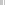 